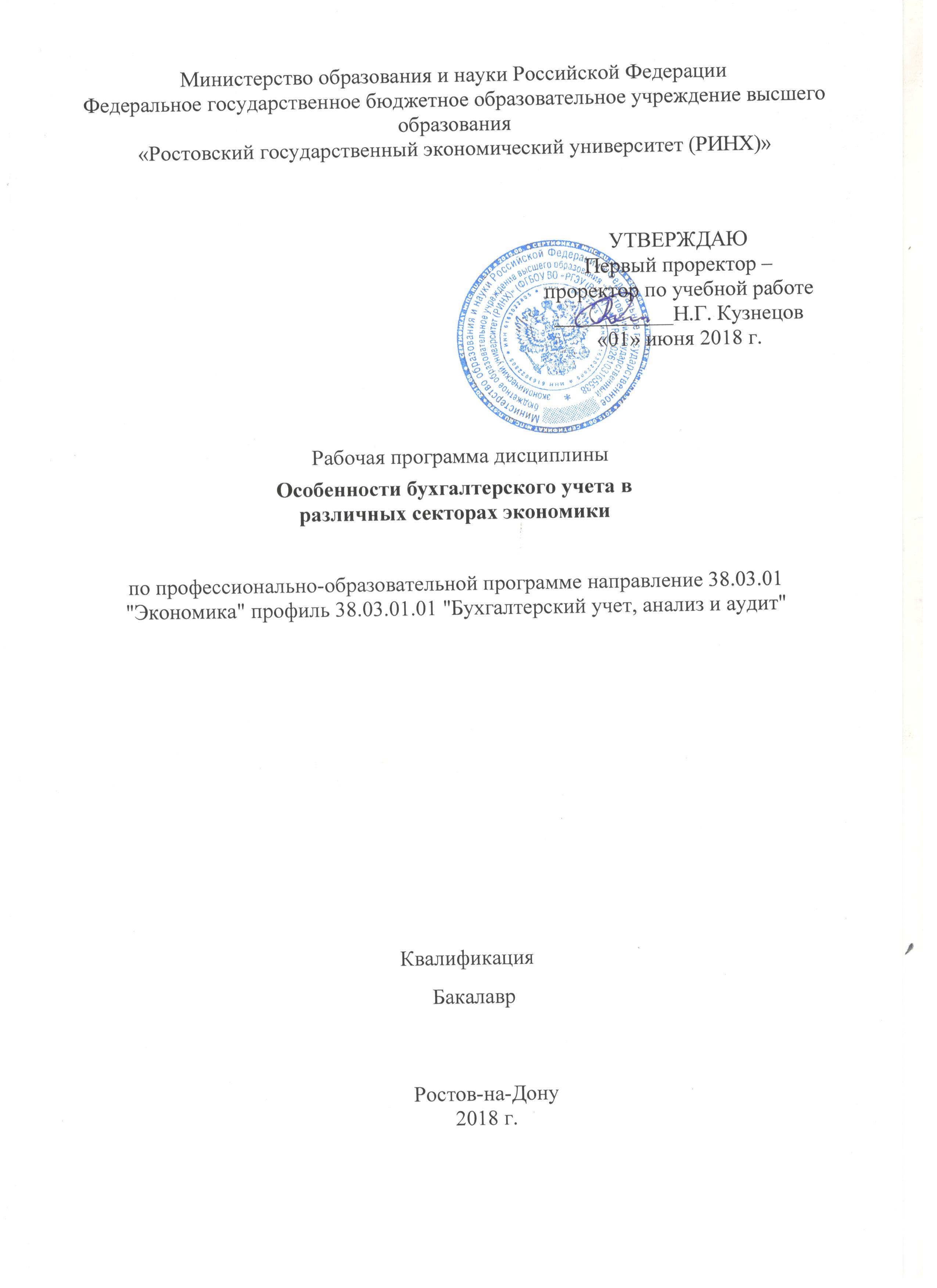 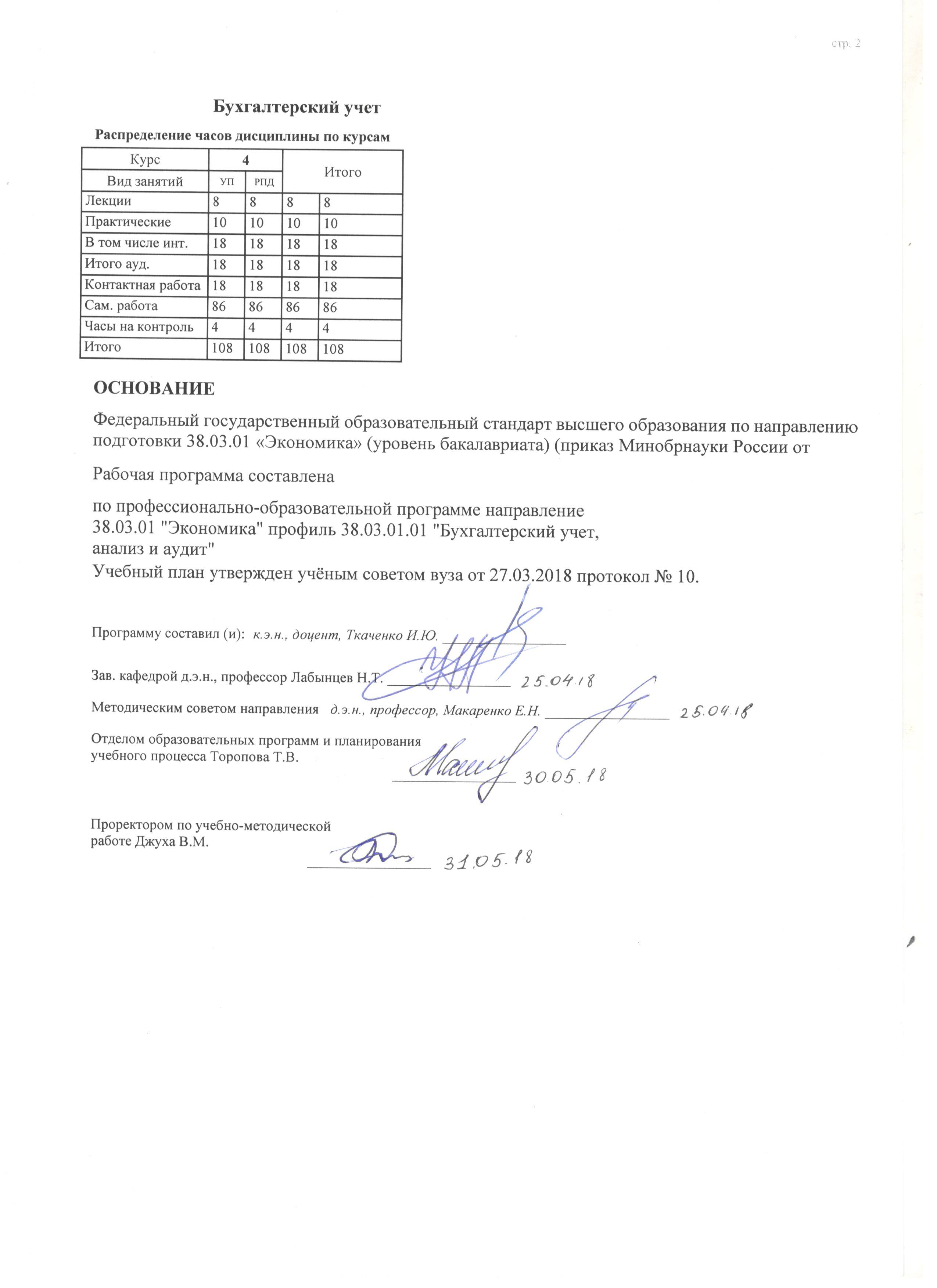 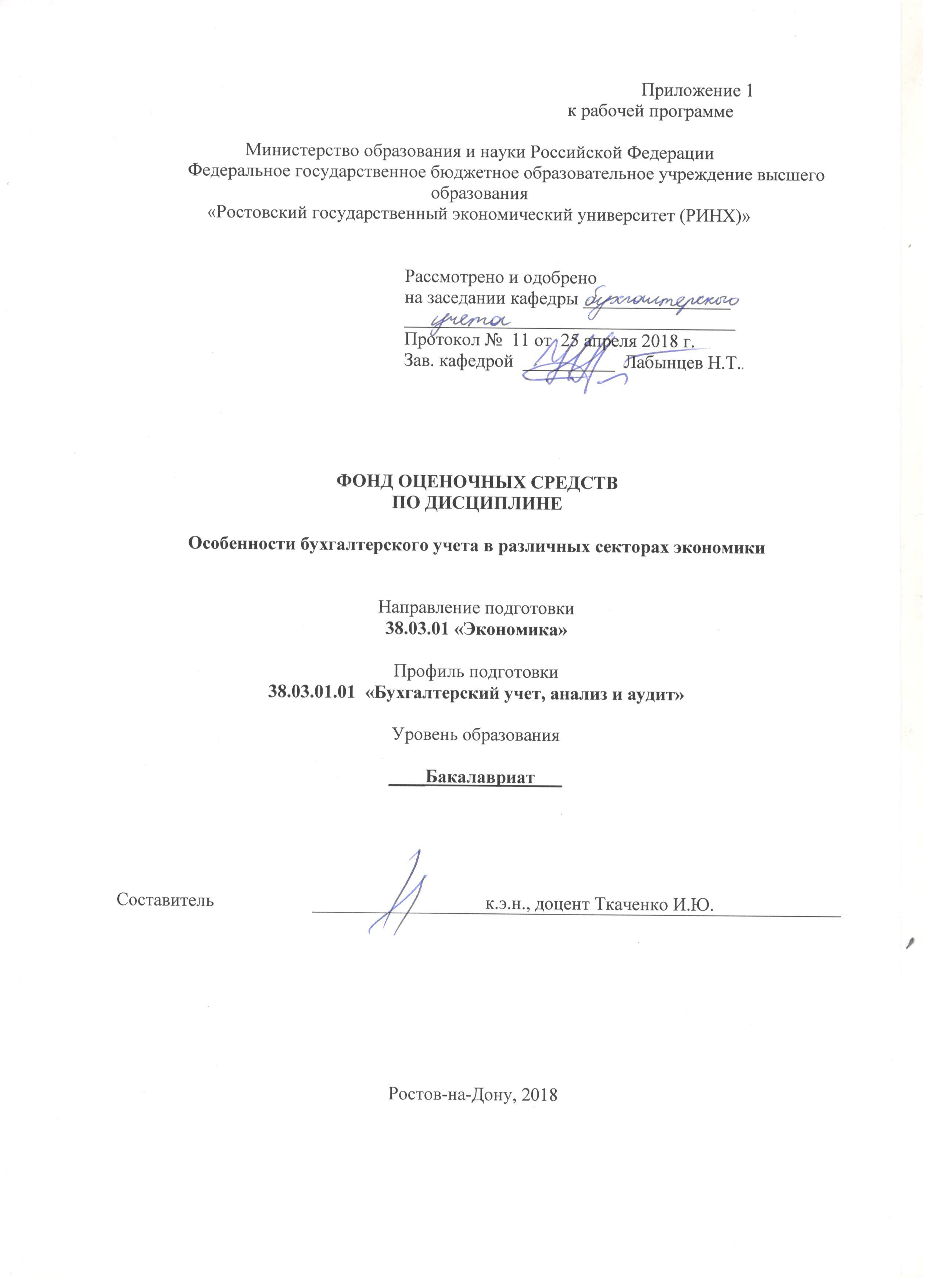 Оглавление1 Перечень компетенций с указанием этапов их формирования в процессе освоения образовательной программы	32 Описание показателей и критериев оценивания компетенций на различных этапах их формирования, описание шкал оценивания	33 Типовые контрольные задания или иные материалы, необходимые для оценки знаний, умений, навыков и (или) опыта деятельности, характеризующих этапы формирования компетенций в процессе освоения образовательной программы	84 Методические материалы, определяющие процедуры оценивания знаний, умений, навыков и (или) опыта деятельности, характеризующих этапы формирования компетенций                                                                                                                                 231 Перечень компетенций с указанием этапов их формирования в процессе освоения образовательной программыПеречень компетенций с указанием этапов их формирования представлен в п. 3. «Требования к результатам освоения дисциплины» рабочей программы дисциплины. 2 Описание показателей и критериев оценивания компетенций на различных этапах их формирования, описание шкал оценивания2.1 Показатели и критерии оценивания компетенцийО-опрос, СЗ-ситуационное задание, Т-тест, Р-реферат, КР-контрольная работа2.2 Шкалы оценивания:   Текущий контроль успеваемости и промежуточная аттестация осуществляется в рамках накопительной балльно-рейтинговой системы в 100-балльной шкале.В приведенной выше таблице указаны максимально возможные баллы, которые студент может получить по каждому виду учебной работы. Преподаватель выставляет баллы в соответствии с уровнем освоения студентом каждого вида работ. 1. Лекции. Студенту зачисляется по 0,5 балла (максимально 10 баллов по результатам двух контрольных точек) за посещение каждой лекции в случае внимательного прослушивания излагаемого материала, ведения соответствующих записей и надлежащем поведении. Балл может быть снижен по усмотрению преподавателя, если студент не слушает лектора, не ведет записей и/или мешает другим слушателям воспринимать лекцию. 2. Практические занятия. Студенту зачисляется по 2,8 балла (максимально 50 баллов по результатам двух контрольных точек)  за посещение каждого занятия в том случае, если он посетил занятие и активно работал на нем (ответ на вопрос, решение задач и т.п.). ). Кроме того, на дату контрольной точки студент предоставляет отчет по практическим занятиям, (форма отчета – на усмотрение преподавателя), Балл снижается по усмотрению преподавателя, если студент не выполняет указанных условий.3. Самостоятельная работа предполагает освоение студентом отдельных теоретических вопросов по изучаемым темам, подготовку рефератов, выполнение практических заданий. Преподаватель указывает источники для изучения  и проверяет степень усвоения материала по качеству рефератов (по выбору студента). Число баллов в этом случае зависит от качества работы студента (максимально 20 баллов по результатам двух контрольных точек). 4. Тестирование студентов проводится после изучения каждого модуля. Максимальная оценка при всех верных ответах по вопросам теста или контрольной работы каждого модуля – 10 баллов. Оценка снижается по мере роста числа ошибочных ответов (максимально 20 баллов по результатам двух контрольных точек).Путем суммирования баллов контрольных точек формируется общее число баллов текущей аттестации. Таким образом, получая текущие оценки, студент может набрать максимально 100 баллов. Зачет выставляется по текущей успеваемости, если число набранных баллов превышает 50. При этом в зачётную книжку проставляется не только общая оценка «Зачтено» при сумме баллов 51 и выше, но и число заработанных баллов. Если студента не устраивает балльная оценка, полученная по итогам учёта текущей успеваемости, он имеет право отказаться от неё и попробовать повысить балл посредством сдачи зачета как формы промежуточной аттестации. В этом случае студент может заработать до 100 баллов при верных ответах на все вопросы зачетного задания. Оценка, полученная по текущей успеваемости при этом не включается в итоговое число баллов, но допуск к зачету получают только студенты, набравшие не менее 50 баллов по текущей аттестации.Если студент имеет право свободного посещения занятий или занимается по индивидуальному плану обучения, то процедура текущей и промежуточной оценки усвоения им дисциплины должна быть уточнена и обязательно согласована с преподавателем и деканатом.3. Типовые контрольные задания или иные материалы, необходимые для оценки знаний, умений, навыков и (или) опыта деятельности, характеризующих этапы формирования компетенций в процессе освоения образовательной программыМинистерство образования и науки Российской ФедерацииФедеральное государственное бюджетное образовательное учреждение высшего образования«Ростовский государственный экономический университет (РИНХ)»Кафедра бухгалтерского учетаВопросы к зачетупо дисциплине   Особенности бухгалтерского учета в различных секторах экономикиРаскройте технологические особенности сельскохозяйственного производства и их влияние на организацию учета затрат в отраслях АПКОсветите нормативное регулирование бухгалтерского учёта в организациях АПКОхарактеризуйте план   счетов   бухгалтерского   учета   финансово-хозяйственной   деятельности агропромышленных организаций.Назовите типовой перечень статей затрат в перерабатывающих организацияхНазовите типовой перечень статей затрат в сельскохозяйственных организациях.Изложите учет затрат и исчисление себестоимости услуг вспомогательных производств в сельскохозяйственных предприятиях Изложите учет и распределение расходов будущих периодов.Изложите учет и распределение общепроизводственных расходов в растениеводствеИзложите учет и распределение общепроизводственных расходов в животноводстве Изложите учет и распределение общехозяйственных расходов в сельскохозяйственных организацияхРаскройте методику распределения затрат на содержание основных средств, используемых   в растениеводстве, затрат по орошению и осушению.Изложите учет затрат на производство и исчисление себестоимости продукции растениеводческих культурИзложите учет затрат на производство и исчисление себестоимости продукции животноводстваИзложите учет животных на выращивании и откорме. Изложите учет затрат и исчисление себестоимости продукции    промышленных производств  в сельскохозяйственных организациях.Изложите учет затрат и исчисление себестоимости    продукции    обслуживающих производств в сельскохозяйственных организациях. Изложите учет доходов,   расходов   и   финансовых   результатов в сельскохозяйственных организациях.Перечислите специфические формы бухгалтерской финансовой и статистической отчетности на предприятиях АПКИзложите учет затрат и исчисление себестоимости продукции основного производства на плодоовощных перерабатывающих предприятиях.Изложите учет затрат и исчисление себестоимости продукции основного производства на предприятиях молочной промышленности.Изложите учет затрат и исчисление себестоимости продукции основного производства на предприятиях мясной промышленности.Осветите нормативное регулирование учета в торговых организацияхОхарактеризуйте товарные операцииРаскройте учет поступления товаров в оптовой торговлеРаскройте учет поступления товаров в розничной торговлеРаскройте учет продажи товаров в оптовой торговлеРаскройте учет продажи товаров в розничной торговлеРаскройте учет хранения товаров  в торговых организацияхРаскройте отчетность материально-ответственных лиц в розничной торговлеРаскройте учет товарных потерь и переоценки товаровРаскройте учет расходов на продажу товаров Осветите инвентаризацию товаров и отражение ее результатов в учетеРаскройте учет  финансовых результатов в общественном питанииОхарактеризуйте особенности строительного производства при выполнении строительных работРаскройте особенности нормативного регулирования бухгалтерского учета в строительных организацияхПеречислите методы учета затрат на производство строительных работРаскройте учет материальных затрат на осуществление строительстваРаскройте учет затрат на оплату труда строительных рабочихРаскройте учет затрат по содержанию и эксплуатации строительных машин и механизмовРаскройте порядок учета фактической себестоимости строительно-монтажных работ и формирование финансового результатаОсветите нормативное регулирование хозяйственной деятельности субъектов малого предпринимательства в РФРаскройте порядок применения специальных налоговых режимов и их влияние на организацию учетаОсветите организацию бухгалтерского учета у субъектов малого предпринимательстваОсветите организацию налогового учета у субъектов малого предпринимательстваРаскройте особенности учета у ИПНазовите формы бухгалтерской отчетности у субъектов малого предпринимательства и порядок их заполненияНазовите формы налоговой отчетности у субъектов малого предпринимательства и порядок их заполненияИзложите порядок заполнения налоговой декларации в условиях применения УСНО Изложите порядок заполнения налоговой декларации в условиях применения ЕНВДИзложите порядок заполнения налоговой декларации в условиях применения ЕСХНСоставитель ________________________ И.Ю. Ткаченко «____»__________________2018 г. МИНИСТЕРСТВО ОБРАЗОВАНИЯ И НАУКИ  РФФедеральное государственное бюджетное образовательное учреждение высшего  образования«Ростовский государственный экономический университет (РИНХ)»Учётно-экономический факультетКафедра Бухгалтерского учётаЗАЧЁТНОЕ ЗАДАНИЕ № 1По дисциплине: Особенности бухгалтерского учета в различных секторах экономики Осветите технологические особенности сельскохозяйственного производства и их влияние на организацию учета затрат в отраслях АПКРаскройте порядок формирования фактической себестоимости строительно-монтажных работ и финансового результата в строительных организацияхЗадача: Отразить на счетах бухгалтерского учёта розничного магазина  (магазин не является плательщиком НДС)  хозяйственные  операции (согласно Учётной политике товар учитывается по продажным ценам): 1.Предъявлена претензия магазином к оптовой базе на сумму недостающего товара2.Получен товар  в счёт предъявленной претензии3. Получены безвозмездно товары в рамках благотворительной помощи4..Отражается  сумма торговой наценки по товарам, списанным вследствие естественной убыли5. Оприходована выручка от розничной продажи товаровСоставитель      _______________________________________Ткаченко И.Ю.Заведующий кафедрой        ______________________________Лабынцев Н.Т.«   » ___________2018 г.МИНИСТЕРСТВО ОБРАЗОВАНИЯ И НАУКИ  РФФедеральное государственное бюджетное образовательное учреждение высшего  образования«Ростовский государственный экономический университет (РИНХ)»Учётно-экономический факультетКафедра Бухгалтерского учётаЗАЧЁТНОЕ ЗАДАНИЕ № 2По дисциплине: Особенности бухгалтерского учета в различных секторах экономикиРаскройте особенности Плана    счетов   бухгалтерского   учета   финансово-хозяйственной   деятельности агропромышленных организацийИзложите учет материальных и трудовых  затрат на осуществление строительных работ в строительных организацияхЗадача: Отразить на счетах бухгалтерского учёта розничного магазина (магазин не является плательщиком НДС)  хозяйственные  операции (согласно Учётной политике товар учитывается по продажным ценам): 1.Оприходованы 200 столов по цене 960 руб. за единицу. Торговая надбавка на единицу товара (один стол) составила 240 руб.2. Продано 120 столов по цене 1200 руб. за единицу на сумму - ? руб.3. Списание проданного товара с материально ответственного лица - ? ру.4. Списывается торговая надбавка по проданному товару5. Выявлен и списан финансовый результат от продажи товаров - ? руб.Составитель      _______________________________________Ткаченко И.Ю.Заведующий кафедрой        ______________________________Лабынцев Н.Т.«   » ___________2018 г.МИНИСТЕРСТВО ОБРАЗОВАНИЯ И НАУКИ  РФФедеральное государственное бюджетное образовательное учреждение высшего  образования«Ростовский государственный экономический университет (РИНХ)»Учётно-экономический факультетКафедра Бухгалтерского учётаЗАЧЁТНОЕ ЗАДАНИЕ № 3По дисциплине: Особенности бухгалтерского учета в различных секторах экономики Изложите учет затрат и исчисление себестоимости услуг вспомогательных производств в сельскохозяйственных предприятияхРаскройте отчетность материально-ответственных лиц в торговых организацияхЗадача: Отразить на счетах бухгалтерского учёта   завода  по переработке плодоовощной продукции   хозяйственные  операции: 1. Списано  овощи   на производство консервированной продукции2. Списаны пряности  на производство плодоовощной продукции3. Оприходована забракованная  продукция в консервном цехе4. Произведены  затраты по  устранению исправимого брака в консервном цехе5.Неоклееные и неупакованные  консервы, выпущенные из технологических цехов, оприходованы на склад по нормативной себестоимостиСоставитель      _______________________________________Ткаченко И.Ю.Заведующий кафедрой        ______________________________Лабынцев Н.Т.«   » ___________2018 г.МИНИСТЕРСТВО ОБРАЗОВАНИЯ И НАУКИ  РФФедеральное государственное бюджетное образовательное учреждение высшего  образования«Ростовский государственный экономический университет (РИНХ)»Учётно-экономический факультетКафедра Бухгалтерского учётаЗАЧЁТНОЕ ЗАДАНИЕ № 4По дисциплине: Особенности бухгалтерского учета в различных секторах экономикиИзложите учет затрат и исчисление себестоимости продукции основного производства на плодоовощных перерабатывающих предприятияхРаскройте учёт возврата (обмена) товаров в розничной торговлеЗадача: Условие: в течение года на аналитическом счете «Озимая пшеница» учтено затрат в сумме 60,0 млн. руб. Получено от урожая полноценного зерна  80200ц,  используемых отходов 4000 ц с содержанием 40% полноценного зерна и 79 тыс. ц соломы по фактическим затратам на уборку 1ц - 200 руб. Плановая себестоимость 1 ц зерна - 600 руб., отходов - 300 руб. В течение года 75тыс. ц зерна продано, 4 тыс. ц засыпано на семена. Требуется составить бухгалтерские проводки по учёту затрат на выращивание озимой пшеницы, оприходованию продукции от урожая. Закрыть аналитический счет «Озимая пшеница». Составить бухгалтерские корректировочные записи.Составитель      _______________________________________Ткаченко И.Ю.Заведующий кафедрой        ______________________________Лабынцев Н.Т.«   » ___________2018 г.МИНИСТЕРСТВО ОБРАЗОВАНИЯ И НАУКИ  РФФедеральное государственное бюджетное образовательное учреждение высшего  образования«Ростовский государственный экономический университет (РИНХ)»Учётно-экономический факультетКафедра Бухгалтерского учётаЗАЧЁТНОЕ ЗАДАНИЕ № 5По дисциплине: Особенности бухгалтерского учета в различных секторах экономикиОсветите нормативное регулирование хозяйственной деятельности субъектов малого предпринимательства в РФПеречислите методы учета затрат на производство строительных работЗадача: Условие: в течение года на аналитическом счете «Озимая пшеница» учтено затрат в сумме 60,0 млн. руб. Получено от урожая полноценного зерна  80200ц,  используемых отходов 4000 ц с содержанием 40% полноценного зерна и 79 тыс. ц соломы по фактическим затратам на уборку 1ц - 200 руб. Плановая себестоимость 1 ц зерна - 600 руб., отходов - 300 руб. В течение года 75тыс. ц зерна продано, 4 тыс. ц засыпано на семена. Требуется составить бухгалтерские проводки по учёту затрат на выращивание озимой пшеницы, оприходованию продукции от урожая. Закрыть аналитический счет «Озимая пшеница». Составить бухгалтерские корректировочные записи.Составитель      _______________________________________Ткаченко И.Ю.Заведующий кафедрой        ______________________________Лабынцев Н.Т.«   » ___________2018 г.84-100 баллов - изложенный материал при ответе на вопросы фактически верен, наличие  у обучающегося  глубоких исчерпывающих знаний в области изучаемой дисциплины, правильные, уверенные действия по применению полученных знаний при решении  практического  задания, грамотное и логически стройное изложение материала при ответе;- 67-83 баллов - наличие твердых и достаточно полных знаний в  области изучаемой дисциплины, правильные действия по применению теоретических знаний при выполнении практического  задания, четкое изложение материала, допускаются отдельные логические и методические  погрешности;-  50-66 баллов - наличие твердых знаний в  области изучаемой дисциплины, изложение ответов с отдельными ошибками, уверенно исправленными после дополнительных вопросов; правильные в целом действия по применению знаний  при выполнении практического  задания;- 0-49 баллов - ответы не связаны с вопросами, наличие грубых ошибок в ответе, непонимание сущности излагаемого вопроса, неумение применять знания на практике, неуверенность и неточность ответов на дополнительные и наводящие вопросы.В зависимости от количества набранных балов:50-100     - зачтеноменее 50  -  не зачтено Для успешной сдачи зачёта необходимо набрать не менее  50 баллов.Министерство образования и науки Российской ФедерацииФедеральное государственное бюджетное образовательное учреждение высшего образования«Ростовский государственный экономический университет (РИНХ)»Кафедра бухгалтерского учетаТесты по дисциплине   Особенности бухгалтерского учета в различных секторах экономики1. Банк тестов по модулям:Модуль 1. Организация учёта в отраслях АПК1.Какие калькуляционные единицы используются при расчете фактической себестоимости услуг автомобильного транспорта? 1) тонна, 2) центнер; 3) рабочий день; 4) машино-день; 5) километр пробега; 6) тонно-километр; А. 1,3,4 Б. 4,5,6 В. 2,3,6 2.Какое  экономическое   содержание  корректировочной  бухгалтерской проводки дополнительной записью Дт 20 Кт 23?А. Отражаются услуги вспомогательных производств основному производству  по фактической себестоимостиБ. Списание калькуляционной разницы по услугам вспомогательных производствВ. Отражается выход услуг вспомогательных производств по плановой себестоимости3.  Что относится к калькулируемой   побочной продукции при закрытии счета «Гужевой транспорт»?А. НавозБ. Шерсть-линькаВ. Приплод жеребят4.    Что   является   базой   распределения   цеховых   расходов   ремонтной мастерской?А. Основная заработная плата рабочихБ. Количество ремонтируемых объектовВ. Сумма прочих затрат5. Что является объектом калькуляции при закрытии счета «Гужевой транспорт»? 1) километр пробега; 2) тонно-километр перевозок; 3) рабочий день: 4) кормо-день; 5) голова приплодаА. 1,2,3 Б. 3,4,5 В. 2,3,5 6. В   каком   вспомогательном    производстве  применяется позаказный метод калькулирования себестоимости?А. Ремонтная мастерская Б. Автомобильный транспортВ. Электроснабжение 7. Какой фактор оказывает влияние на последовательность закрытия счетов вспомогательных производств?А. Объем оказанных услуг основному  производствуБ. Объем взаимных услугВ. Уровень затрат производства8.  Каким образом затраты вспомогательных производств корректируются на услуги по самообслуживанию?А. Услуги по самообслуживанию не исключаютсяБ. Исключаются услуги в плановой оценкеВ. Затраты увеличиваются на стоимость самообслуживания9.  Что отражает Сальдо счёта 97 «Расходы будущих периодов»?А.    Затраты    текущего    года,    подлежащие    распределению    в последующие периодыБ. Затраты, подлежащие распределению в последующие периодыВ. Доля затрат, отнесенная на объекты учета в течение отчетного периода10. Укажите правильную последовательность закрытия счетовА. 23,20,90,25,26,97 Б. 23,20,25,26,97,90 В. 23,97,25,26,20,90Критерии оценки:За один правильный ответ 5 балловВ зависимости от количества набранных балов:менее 50 % -  не зачтено 50-100 %     - зачтеноСоставитель ________________________ И.Ю. Ткаченко «____»__________________2018 г. Министерство образования и науки Российской ФедерацииФедеральное государственное бюджетное образовательное учреждение высшего образования«Ростовский государственный экономический университет (РИНХ)»Кафедра бухгалтерского учетаСитуационное заданиепо дисциплине Особенности бухгалтерского учета в различных секторах экономикиЗадание. Затраты по уходу за растениями в теплице за год составили 100 тыс. руб., кроме того стоимость израсходованных на посев семян огурцов - 50 руб., лука - 400 руб. Было посажено огурцов - 200 кв.метров, а лука на перо - 500 кв.м. Вегетационный период: огурцы - 110 дней, лук - 40 дней. Оприходовано: огурцов - , лука - . Определить себестоимость 1 ц овощей в теплице, отразить корректировочные записи, если огурцы по плановой себестоимости 1000 руб. за 1 ц были реализованы в количестве , а  - на общественное питание, лук по плановой себестоимости 350 руб. за 1ц - реализован.Инструкция и/или методические рекомендации по выполнению. Выявить калькуляционную разницу и закрыть аналитический счет «Теплицы». Отразить суммы на схеме счёта, сделать соответствующие выводы. Составитель ________________________ И.Ю. Ткаченко «____»__________________2018 г. Министерство образования и науки Российской ФедерацииФедеральное государственное бюджетное образовательное учреждение высшего образования«Ростовский государственный экономический университет (РИНХ)»Кафедра бухгалтерского учетаВопросы для опросапо дисциплине Особенности бухгалтерского учета в различных секторах экономикиМодуль 1. Организация учёта в отраслях АПК.Вопросы  для опроса:Охарактеризуйте сельское хозяйство и его основные отраслиНазовите основные производственные направления в растениеводстве, в животноводствеРаскройте технологические особенности сельскохозяйственного производства и их влияние на организацию бухгалтерского учёта Перечислите счета бухгалтерского учёта для учета затрат на производство в сельскохозяйственных организацияхЧто является объектами учета затрат в сельскохозяйственных организациях, приведите примерыНа какие объекты учёта затрат открываются аналитические счета? Чем регламентирован  порядок организации и ведения бухгалтерского учета в организациях АПКНазовите уровни нормативного регулирования бухгалтерского учета в организациях АПКРаскройте каждый из перечисленных уровней нормативного регулирования бухгалтерского учета в организациях АПКПриведите характеристику Плана  счетов бухгалтерского учета для организаций  АПКОсветите специфические особенности Плана  счетов бухгалтерского учета для организаций  АПК и чем они обусловлены?Для чего формируется рабочий план счетов бухгалтерского учета в организациях   АПК и какие факторы влияют на его формирование?Какие счета  включаются в Рабочий план счетов?Раскройте перечень статей затрат в сельскохозяйственных организацияхРаскройте перечень статей затрат в перерабатывающих предприятияхКакие факторы влияют на номенклатуру статей затратЧто представляет собой метод учёта производственных затрат, приведите примерыЧто представляет собой метод калькулирования, приведите примерыНазовите основные методы  учёта производственных затратНазовите основные методы  калькулированияЧто представляет собой калькуляционная разница, для чего и когда она выявляется в сельскохозяйственных организациях?Какой бухгалтерский счёт является закрытымМодуль 2.  Особенности учёта в торговых, строительных  организациях и  субъектах малого предпринимательстваРаскройте особенности основной деятельности торговых организацийПеречислите  виды деятельности торговых организацийОсветите нормативное регулирование учета в торговых организациях Охарактеризуйте товарные операцииКакие счета применяются для учёта поступления товаров в оптовой и розничной торговле, дайте их характеристикуВ каких случаях торговые организации применяют счёт  42 «Торговая наценка»Какими   бухгалтерскими  проводками  оформляется поступление товаров в розничной торговлеКакими   бухгалтерскими  проводками  оформляется поступление товаров в оптовой  торговлеРаскройте порядок учёта продажи  товаров в розничной торговле по продажной стоимостиРаскройте порядок учёта продажи  товаров в розничной торговле по покупной стоимости Раскройте порядок учёта продажи  товаров  по дисконтным картам.Раскройте порядок учёта продажи  товаров с использованием пластиковых карт.Раскройте порядок учёта хранения товаров в розничной торговлеВ каких случаях производится переоценка товаров и как отражаются в учёте её результатыДля чего проводится инвентаризация товаров и какими проводками отражаются в учёте её результаты Составитель ________________________ И.Ю. Ткаченко «____»__________________2018 г. Министерство образования и науки Российской ФедерацииФедеральное государственное бюджетное образовательное учреждение высшего образования«Ростовский государственный экономический университет (РИНХ)»Кафедра бухгалтерского учетаТемы рефератовпо дисциплине Особенности бухгалтерского учета в различных секторах экономикиУчёт расходов будущих периодов в  сельскохозяйственных организацияхУчёт и распределение общепроизводственных расходов в растениеводствеУчёт и распределение общепроизводственных расходов в животноводствеУчёт и распределение общехозяйственных  в сельскохозяйственных организациях Учёт затрат и исчисление себестоимости продукции овощеводстваУчёт затрат и исчисление себестоимости продукции виноградарстваУчёт затрат и исчисление себестоимости продукции технических культурУчёт затрат и исчисление себестоимости продукции многолетних травУчёт затрат и исчисление себестоимости продукции свиноводстваУчёт затрат и исчисление себестоимости продукции  рыбоводстваУчёт затрат и исчисление себестоимости продукции пчеловодстваУчёт затрат и исчисление себестоимости  услуг живой тягловой силыУчёт затрат и исчисление себестоимости продукции  переработки  плодоовощных предприятийУчёт затрат и исчисление себестоимости продукции  на предприятиях молочной промышленностиУчёт затрат и исчисление себестоимости продукции  на предприятиях мясной  промышленностиОрганизация учета в торговых организацияхУчет  товарных операций в оптовой торговлеУчет товарных операций в розничной торговлеУчет товарных запасов в торговых организацияхУчет  расходов на продажу в торговых организацияхУчет  финансовых результатов в розничной торговлеУчет  финансовых результатов в общественном питанииОсобенности учета на предприятиях оптовой торговлиУчет операций в оптовой и розничной торговлеОсобенности учётной политики строительной организацииОсобенности применения ПБУ 2/2008 «Учёт договоров строительного подряда»Развитие малого предпринимательства по пути специальных налоговых режимовМаксимальное время выступления: до 5 мин.Составитель ________________________ И.Ю. Ткаченко                                                                       (подпись)                 «____»__________________2018 г. Министерство образования и науки Российской ФедерацииФедеральное государственное бюджетное образовательное учреждение высшего образования«Ростовский государственный экономический университет (РИНХ)»Кафедра бухгалтерского учетаКомплект заданий для контрольной работыпо дисциплине Особенности бухгалтерского учета в различных секторах экономикиВАРИАНТ 11.Раскройте особенности технологических процессов в сельскохозяйственных организациях и их влияние на организацию   учёта.2. Осветите методику учёт затрат  и калькулирования себестоимости продукции основного производства в сельскохозяйственных организациях.3. Произведите необходимые расчеты и составьте бухгалтерские проводки.Условие: магазин приобрел 6 компьютеров по цене 16000 рублей за один компьютер, в т.ч. НДС- 2440 рублей. Согласно Учётной политике приобретённые товары учитываются  по продажным ценам. Продажная цена одного компьютера – 20000 рублей (в том числе НДС). За месяц продано 4 компьютера, из которых покупатели предъявили требование о замене 2-х  неисправных компьютеров на аналогичные,  т.к. в них были выявлены существенные недостатки. Требования покупателей удовлетворены.4. Произведите необходимые расчеты и составьте бухгалтерские проводки.Условие: предприятие оптовой торговли заключило договор на поставку товаров с заводом-изготовителем. Стоимость товаров по договору - 236 000 руб. (включая НДС 18% - 36 000 руб.).  С целью  контроля за качеством получаемых товаров на завод был отправлен представитель организации-покупателя (экспедитор), величина командировочных расходов которого по представленному им авансовому отчету составила 2760 руб. (из них расходы на проезд и проживание в гостинице - 2360 руб., суточные - 400 руб.). Оприходование товаров на предприятии оптовой торговли осуществляется по цене приобретения. Для оплаты товаров предприятием в банке был получен краткосрочный кредит в сумме 236 000 руб. При этом ежемесячная величина процентов за этот кредит составляет 2000 руб. Согласно учетной политике для целей бухгалтерского учета затраты по оплате процентов по заемным обязательствам относятся на прочие расходы.ВАРИАНТ 21.Раскройте особенности функционирования субъектов малого предпринимательства и их влияние на организацию учёта2. Осветите методику учёт затрат и калькулирования себестоимости продукции основного производства на перерабатывающих предприятиях АПК3. Распределить общехозяйственные расходы в сельскохозяйственной организации и закрыть счёт 26 «Общехозяйственные расходы». Составить бухгалтерские проводки по учёту и распределению общехозяйственных расходов.Условие: в отчетном году учтены общехозяйственные расходы в сумме 20500 тыс. руб., из них  отнесено на реконструкцию основных средств  - 1500 тыс.руб.Основные затраты растениеводства за год составили (тыс. руб.):Основные затраты животноводства за год составили (тыс. руб.):4. Составить бухгалтерские проводки по учёту затрат и выходу продукции животноводства в сельскохозяйственной организации, определить себестоимость молока и приплода, выявить калькуляционную разницу, составить корректировочные бухгалтерские записи и закрыть аналитический счет «Основное стадо крупного рогатого скота» (молочного направления) счета 20.2 «Животноводство».Условие: за  отчётный год фактические затраты по содержанию животных составили 3080 тыс.руб., получено молока от  надоя 1200 ц, оприходован приплод в количестве 100 голов и навоз на сумму 30 тыс.руб. Плановая себестоимость 1 ц молока 2 тыс.руб., 1 головы приплода 3тыс.руб. В течение года продукция использована: 1000 ц молока продано, 150 ц молока отправлено в переработку на собственный   молзавод , 30ц молока использовано на выпойку телятам, 20 ц молока - на общественное питание в собственную столовую , 90 голов приплода оставлено в хозяйстве на доращивание, 10 голов приплода отнесено на виновное лицо. ВАРИАНТ 31. Раскройте особенности функционирования торговых организаций и их влияние на организацию учёта2. Осветите методику учёта затрат на выполнение строительно-монтажных работ в строительных организациях.3. Составить бухгалтерские проводки по учёту затрат и выходу услуг вспомогательного производства консервного завода - грузового автотранспорта. Рассчитать фактическую себестоимость 1 т/км,  определить калькуляционную разницу, составить корректировочные бухгалтерские записи, после чего закрыть аналитический счёт «Грузовой автотранспорт» субсчета  23.4 «Автомобильный автотранспорт».Условие: фактические затраты по обслуживанию грузовых автомашин составили 49200 тыс. руб. В течение отчётного периода оказаны услуги в объёме 600 тыс. тонно-километров по плановой себестоимости 1 т/км 100 руб. следующим производствам  завода (т/км): Ремонтной мастерской  (цеховые расходы)      - 10 тыс.Теплоснабжению                                                -   5 тыс.Электроснабжению                                            -   3 тыс.Водоснабжению                                                 -   2 тыс.Соковому цеху                                                 -  200 тыс.Тарному цеху                                                   -  160 тыс.По заготовке сырья                                             - 40 тыс.По реализации продукции                                - 100 тыс.По ликвидации основных средств                     - 50 тыс.На общехозяйственные расходы                        - 30 тыс.4. Составить бухгалтерские проводки по учёту затрат и выпуска из производства колбасы «Докторской» по нормативной себестоимости на колбасном заводе. Рассчитать фактическую себестоимость 1 тонны колбасы, выявить калькуляционную разницу и закрыть счёт  40 «Выпуск продукции (работ, услуг).Условие: из производства выпущено 18 тонн продукции по нормативной  себестоимости  1 т колбасы - 160 тыс. руб., в том числе по статьям затрат (в тыс. руб.):сырье и основные материалы                       150вспомогательные материалы                            2топливо и энергия	                                      1основная зарплата рабочих                              2дополнительная зарплата рабочих               0,5отчисления на социальные нужды                 0,8содержание и эксплуатация оборудования     1цеховые расходы                                           1,7общезаводские расходы	                         0,7потери от брака	                                              0,3.Вся продукция отпущена на продажу. Индекс отклонения нормативных затрат по статьям: сырье и основные материалы + 10%, топливо и энергия ― 1%, цеховые расходы + 2%. Индекс изменения норматива: содержание и эксплуатация оборудования – 3%, коммерческие расходы +1%.Критерии оценки:84-100 баллов – изложенный теоретический материал при ответе на вопросы фактически верен, наличие у обучающегося глубоких исчерпывающих знаний в области изучаемой дисциплины, правильные, уверенные действия по применению полученных знаний при решении практического задания, грамотное и логически стройное изложение материала при ответе;- 67-83 баллов - наличие твердых и достаточно полных знаний в  области изучаемой дисциплины, правильные действия по применению теоретических знаний при выполнении практического  задания, четкое изложение материала, допускаются отдельные логические и методические  погрешности;-  50-66 баллов - наличие твердых знаний в области изучаемой дисциплины, изложение ответов с отдельными ошибками, уверенно исправленными после дополнительных вопросов; правильные в целом действия по применению знаний при выполнении практического  задания;- 0-49 баллов - ответы не связаны с вопросами, наличие грубых ошибок в ответе, непонимание сущности излагаемого вопроса, неумение применять знания на практике, неуверенность и неточность ответов на дополнительные и наводящие вопросы.В зависимости от количества набранных балов:50-100     - зачтеноменее 50  -  не зачтено Для успешной защиты контрольной работы необходимо набрать не менее  50 баллов -зачет.Составитель ________________________ И.Ю. Ткаченко «____»__________________2018г.4 Методические материалы, определяющие процедуры оценивания знаний, умений, навыков и (или) опыта деятельности, характеризующих этапы формирования компетенцийПроцедуры оценивания включают в себя текущий контроль и промежуточную аттестацию.Текущий контроль успеваемости проводится с использованием оценочных средств, представленных в п. 3 данного приложения. Результаты текущего контроля доводятся до сведения студентов до промежуточной аттестации.  Промежуточная аттестация проводится в форме зачета, сдачи контрольной работы (для заочной формы обучения). Зачет проводится по расписанию экзаменационной сессии в письменном виде.  Количество вопросов в зачетном задании – 3.  Проверка ответов и объявление результатов производится в день зачета.  Результаты аттестации заносятся в экзаменационную ведомость и зачетную книжку студента. Студенты, не прошедшие промежуточную аттестацию по графику сессии, должны ликвидировать задолженность в установленном порядке. Выполнение контрольной работы проводится за счет времени, отведенного на освоение дисциплины.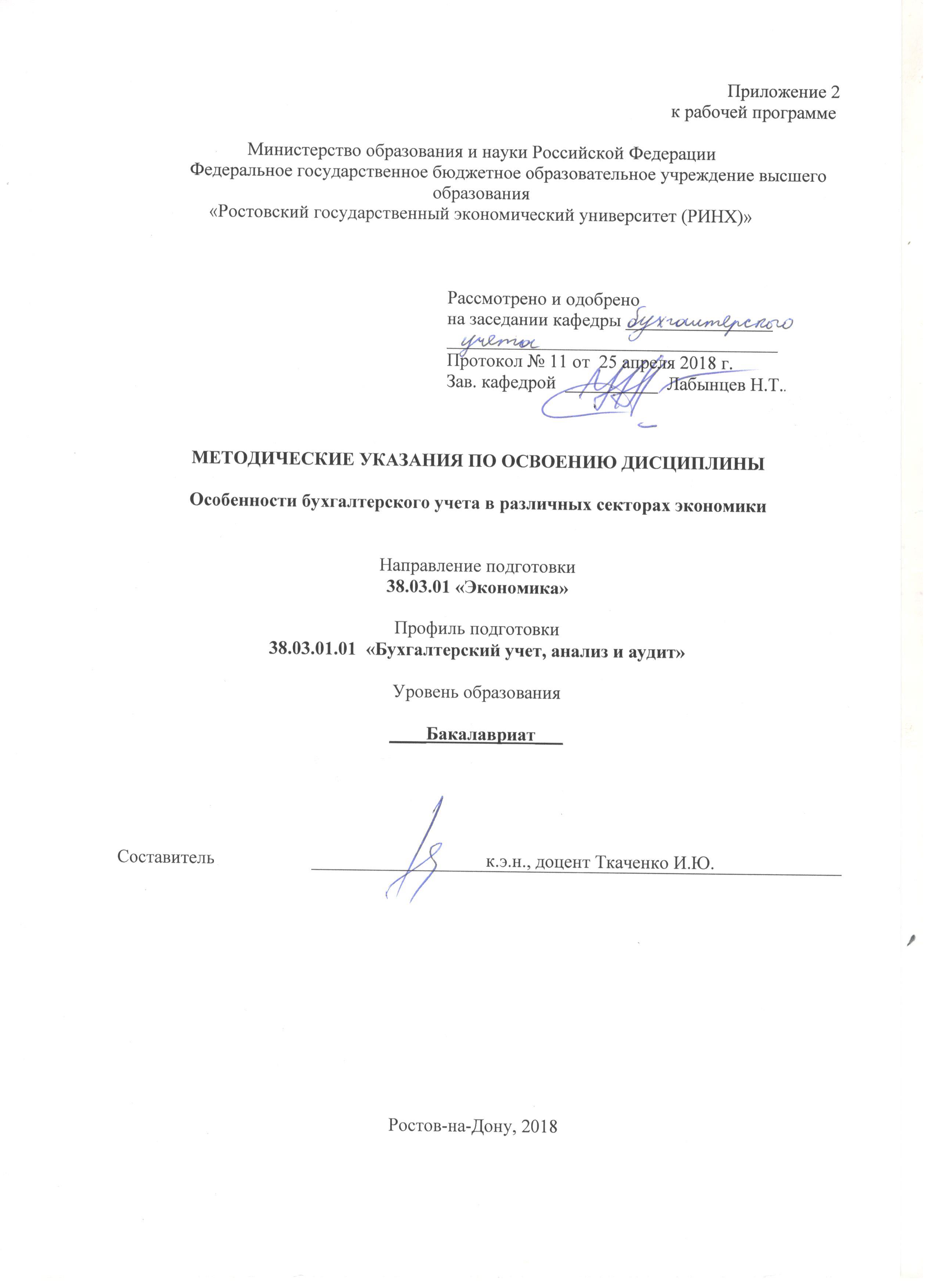 Методические  указания  по  освоению  дисциплины  Особенности бухгалтерского учета в различных секторах экономики  адресованы  студентам всех форм обучения.  Учебным планом по направлению подготовки 38.03.01«Экономика» профиль 38.03.01.01 «Бухгалтерский учет, анализ и аудит» предусмотрены следующие виды занятий  по указанной дисциплине:лекции:2 - практические занятия3 - самостоятельная работа.В ходе лекционных занятий рассматриваются основные вопросы дисциплины, даются  рекомендации для самостоятельной работы и подготовке к практическим занятиям. В ходе практических занятий углубляются и закрепляются знания студентов  по  ряду  рассмотренных  на  лекциях  вопросов,  развиваются профессиональные навыки. На практических занятиях в процессе опроса, собеседования, решения ситуационных задач и тестов, осуществляется оценка уровня изучения материала по соответствующим критериям оценивания компетенций.При подготовке к практическим занятиям каждый студент должен:  – изучить рекомендованную учебную литературу;  – изучить конспекты лекций;  – подготовить ответы на все вопросы по изучаемой теме;  - подготовить реферат или сообщение по теме занятия. В процессе подготовки к практическим занятиям студенты  могут  воспользоваться  консультациями преподавателя. Вопросы, не  рассмотренные  на  лекциях  и  практических занятиях, должны  быть  изучены  студентами  в  ходе  самостоятельной  работы. Контроль  самостоятельной  работы  студентов  над  учебной  программой курса  осуществляется в  ходе  занятий методом устного опроса  или  посредством  тестирования.  В  ходе  самостоятельной работы  каждый  студент  обязан  прочитать  основную  и  по  возможности  дополнительную литературу по  изучаемой  теме,  дополнить  конспекты лекций  недостающим  материалом, выписками  из  рекомендованных первоисточников.  Выделить  непонятные  термины,  найти  их  значение  в энциклопедических словарях.  Контроль самостоятельной  работы студентов над учебной программой курса осуществляется в ходе практических занятий методом  устного опроса или посредством тестирования. В качестве форм и методов контроля самостоятельной работы обучающихся могут быть также использованы выступления с рефератами, контрольная работа. На основании изученного материала студентам необходимо выполнить контрольную работу по одному из трёх вариантов. Каждый вариант контрольной работы содержит четыре задания: два теоретических вопроса и два практических задания. По теоретическим вопросам необходимо представить конспект, в котором  должна   быть освещена  и полностью раскрыта поставленная  тема. Для раскрытия теоретических вопросов контрольного задания  могут применяться таблицы, рисунки, схемы, графики, диаграммы, которые можно располагать как по тексту, так и  оформлять в виде  отдельных приложений и выносить за текст. Если  оформляется  отдельное приложение, в тексте необходимо делать на него ссылку. После выполнения теоретического задания студентам необходимо выполнить практическое задание.При  реализации  различных  видов  учебной  работы  используются разнообразные (в т.ч. интерактивные) методы обучения, в частности:- интерактивная доска для подготовки и проведения лекционных и семинарских занятий;  - использование информационных ресурсов и баз данных.Для подготовки к занятиям, текущему контролю и промежуточной аттестации  студенты  могут  воспользоваться электронной библиотекой ВУЗа http://library.rsue.ru/ http://biblioclub.ru/. Также обучающиеся могут  взять  на  дом необходимую  литературу  на  абонементе  вузовской библиотеки или воспользоваться читальными залами вузастр. 3Визирование РПД для исполнения в очередном учебном годуВизирование РПД для исполнения в очередном учебном годуВизирование РПД для исполнения в очередном учебном годуВизирование РПД для исполнения в очередном учебном годуОтдел образовательных программ и планирования учебного процесса Торопова Т.В.Отдел образовательных программ и планирования учебного процесса Торопова Т.В.Отдел образовательных программ и планирования учебного процесса Торопова Т.В.Отдел образовательных программ и планирования учебного процесса Торопова Т.В.Отдел образовательных программ и планирования учебного процесса Торопова Т.В.Отдел образовательных программ и планирования учебного процесса Торопова Т.В.Отдел образовательных программ и планирования учебного процесса Торопова Т.В._______________________________________________________________________________________________________________________Рабочая программа пересмотрена, обсуждена и одобрена дляисполнения в 2019-2020 учебном году на заседанииРабочая программа пересмотрена, обсуждена и одобрена дляисполнения в 2019-2020 учебном году на заседанииРабочая программа пересмотрена, обсуждена и одобрена дляисполнения в 2019-2020 учебном году на заседанииРабочая программа пересмотрена, обсуждена и одобрена дляисполнения в 2019-2020 учебном году на заседаниикафедрыкафедрыкафедрыкафедрыкафедрыкафедрыкафедрыкафедрыкафедрыкафедрыкафедрыкафедрыкафедрыкафедрыкафедрыкафедрыБухгалтерский учетБухгалтерский учетБухгалтерский учетБухгалтерский учетБухгалтерский учетБухгалтерский учетБухгалтерский учетБухгалтерский учетБухгалтерский учетБухгалтерский учетЗав. кафедрой д.э.н., профессор Лабынцев Н.Т. _________________Зав. кафедрой д.э.н., профессор Лабынцев Н.Т. _________________Зав. кафедрой д.э.н., профессор Лабынцев Н.Т. _________________Зав. кафедрой д.э.н., профессор Лабынцев Н.Т. _________________Зав. кафедрой д.э.н., профессор Лабынцев Н.Т. _________________Зав. кафедрой д.э.н., профессор Лабынцев Н.Т. _________________Зав. кафедрой д.э.н., профессор Лабынцев Н.Т. _________________Зав. кафедрой д.э.н., профессор Лабынцев Н.Т. _________________Зав. кафедрой д.э.н., профессор Лабынцев Н.Т. _________________Зав. кафедрой д.э.н., профессор Лабынцев Н.Т. _________________Зав. кафедрой д.э.н., профессор Лабынцев Н.Т. _________________Программу составил (и):Программу составил (и):к.э.н., доцент, Ткаченко И.Ю. _________________к.э.н., доцент, Ткаченко И.Ю. _________________к.э.н., доцент, Ткаченко И.Ю. _________________к.э.н., доцент, Ткаченко И.Ю. _________________к.э.н., доцент, Ткаченко И.Ю. _________________к.э.н., доцент, Ткаченко И.Ю. _________________к.э.н., доцент, Ткаченко И.Ю. _________________к.э.н., доцент, Ткаченко И.Ю. _________________к.э.н., доцент, Ткаченко И.Ю. _________________Программу составил (и):Программу составил (и):к.э.н., доцент, Ткаченко И.Ю. _________________к.э.н., доцент, Ткаченко И.Ю. _________________к.э.н., доцент, Ткаченко И.Ю. _________________к.э.н., доцент, Ткаченко И.Ю. _________________к.э.н., доцент, Ткаченко И.Ю. _________________к.э.н., доцент, Ткаченко И.Ю. _________________к.э.н., доцент, Ткаченко И.Ю. _________________к.э.н., доцент, Ткаченко И.Ю. _________________к.э.н., доцент, Ткаченко И.Ю. _________________Визирование РПД для исполнения в очередном учебном годуВизирование РПД для исполнения в очередном учебном годуВизирование РПД для исполнения в очередном учебном годуВизирование РПД для исполнения в очередном учебном годуОтдел образовательных программ и планирования учебного процесса Торопова Т.В.Отдел образовательных программ и планирования учебного процесса Торопова Т.В.Отдел образовательных программ и планирования учебного процесса Торопова Т.В.Отдел образовательных программ и планирования учебного процесса Торопова Т.В.Отдел образовательных программ и планирования учебного процесса Торопова Т.В.Отдел образовательных программ и планирования учебного процесса Торопова Т.В.Отдел образовательных программ и планирования учебного процесса Торопова Т.В.Рабочая программа пересмотрена, обсуждена и одобрена дляисполнения в 2020-2021 учебном году на заседанииРабочая программа пересмотрена, обсуждена и одобрена дляисполнения в 2020-2021 учебном году на заседанииРабочая программа пересмотрена, обсуждена и одобрена дляисполнения в 2020-2021 учебном году на заседанииРабочая программа пересмотрена, обсуждена и одобрена дляисполнения в 2020-2021 учебном году на заседанииРабочая программа пересмотрена, обсуждена и одобрена дляисполнения в 2020-2021 учебном году на заседанииРабочая программа пересмотрена, обсуждена и одобрена дляисполнения в 2020-2021 учебном году на заседанииРабочая программа пересмотрена, обсуждена и одобрена дляисполнения в 2020-2021 учебном году на заседанииРабочая программа пересмотрена, обсуждена и одобрена дляисполнения в 2020-2021 учебном году на заседанииРабочая программа пересмотрена, обсуждена и одобрена дляисполнения в 2020-2021 учебном году на заседанииРабочая программа пересмотрена, обсуждена и одобрена дляисполнения в 2020-2021 учебном году на заседанииРабочая программа пересмотрена, обсуждена и одобрена дляисполнения в 2020-2021 учебном году на заседаниикафедрыкафедрыкафедрыкафедрыкафедрыкафедрыкафедрыкафедрыБухгалтерский учетБухгалтерский учетБухгалтерский учетБухгалтерский учетБухгалтерский учетБухгалтерский учетБухгалтерский учетБухгалтерский учетБухгалтерский учетБухгалтерский учетЗав. кафедрой д.э.н., профессор Лабынцев Н.Т. _________________Зав. кафедрой д.э.н., профессор Лабынцев Н.Т. _________________Зав. кафедрой д.э.н., профессор Лабынцев Н.Т. _________________Зав. кафедрой д.э.н., профессор Лабынцев Н.Т. _________________Зав. кафедрой д.э.н., профессор Лабынцев Н.Т. _________________Зав. кафедрой д.э.н., профессор Лабынцев Н.Т. _________________Зав. кафедрой д.э.н., профессор Лабынцев Н.Т. _________________Зав. кафедрой д.э.н., профессор Лабынцев Н.Т. _________________Зав. кафедрой д.э.н., профессор Лабынцев Н.Т. _________________Зав. кафедрой д.э.н., профессор Лабынцев Н.Т. _________________Зав. кафедрой д.э.н., профессор Лабынцев Н.Т. _________________Программу составил (и):Программу составил (и):Программу составил (и):к.э.н., доцент, Ткаченко И.Ю. _________________к.э.н., доцент, Ткаченко И.Ю. _________________к.э.н., доцент, Ткаченко И.Ю. _________________к.э.н., доцент, Ткаченко И.Ю. _________________к.э.н., доцент, Ткаченко И.Ю. _________________к.э.н., доцент, Ткаченко И.Ю. _________________к.э.н., доцент, Ткаченко И.Ю. _________________к.э.н., доцент, Ткаченко И.Ю. _________________Визирование РПД для исполнения в очередном учебном годуВизирование РПД для исполнения в очередном учебном годуВизирование РПД для исполнения в очередном учебном годуВизирование РПД для исполнения в очередном учебном годуОтдел образовательных программ и планирования учебного процесса Торопова Т.В.Отдел образовательных программ и планирования учебного процесса Торопова Т.В.Отдел образовательных программ и планирования учебного процесса Торопова Т.В.Отдел образовательных программ и планирования учебного процесса Торопова Т.В.Отдел образовательных программ и планирования учебного процесса Торопова Т.В.Отдел образовательных программ и планирования учебного процесса Торопова Т.В.Отдел образовательных программ и планирования учебного процесса Торопова Т.В.Рабочая программа пересмотрена, обсуждена и одобрена дляисполнения в 2021-2022 учебном году на заседанииРабочая программа пересмотрена, обсуждена и одобрена дляисполнения в 2021-2022 учебном году на заседанииРабочая программа пересмотрена, обсуждена и одобрена дляисполнения в 2021-2022 учебном году на заседанииРабочая программа пересмотрена, обсуждена и одобрена дляисполнения в 2021-2022 учебном году на заседанииРабочая программа пересмотрена, обсуждена и одобрена дляисполнения в 2021-2022 учебном году на заседанииРабочая программа пересмотрена, обсуждена и одобрена дляисполнения в 2021-2022 учебном году на заседанииРабочая программа пересмотрена, обсуждена и одобрена дляисполнения в 2021-2022 учебном году на заседанииРабочая программа пересмотрена, обсуждена и одобрена дляисполнения в 2021-2022 учебном году на заседанииРабочая программа пересмотрена, обсуждена и одобрена дляисполнения в 2021-2022 учебном году на заседанииРабочая программа пересмотрена, обсуждена и одобрена дляисполнения в 2021-2022 учебном году на заседанииРабочая программа пересмотрена, обсуждена и одобрена дляисполнения в 2021-2022 учебном году на заседаниикафедрыкафедрыкафедрыкафедрыкафедрыкафедрыкафедрыкафедрыБухгалтерский учетБухгалтерский учетБухгалтерский учетБухгалтерский учетБухгалтерский учетБухгалтерский учетБухгалтерский учетБухгалтерский учетБухгалтерский учетБухгалтерский учетЗав. кафедрой д.э.н., профессор Лабынцев Н.Т. _________________Зав. кафедрой д.э.н., профессор Лабынцев Н.Т. _________________Зав. кафедрой д.э.н., профессор Лабынцев Н.Т. _________________Зав. кафедрой д.э.н., профессор Лабынцев Н.Т. _________________Зав. кафедрой д.э.н., профессор Лабынцев Н.Т. _________________Зав. кафедрой д.э.н., профессор Лабынцев Н.Т. _________________Зав. кафедрой д.э.н., профессор Лабынцев Н.Т. _________________Зав. кафедрой д.э.н., профессор Лабынцев Н.Т. _________________Зав. кафедрой д.э.н., профессор Лабынцев Н.Т. _________________Зав. кафедрой д.э.н., профессор Лабынцев Н.Т. _________________Зав. кафедрой д.э.н., профессор Лабынцев Н.Т. _________________Программу составил (и):Программу составил (и):Программу составил (и):к.э.н., доцент, Ткаченко И.Ю. _________________к.э.н., доцент, Ткаченко И.Ю. _________________к.э.н., доцент, Ткаченко И.Ю. _________________к.э.н., доцент, Ткаченко И.Ю. _________________к.э.н., доцент, Ткаченко И.Ю. _________________к.э.н., доцент, Ткаченко И.Ю. _________________к.э.н., доцент, Ткаченко И.Ю. _________________к.э.н., доцент, Ткаченко И.Ю. _________________Визирование РПД для исполнения в очередном учебном годуВизирование РПД для исполнения в очередном учебном годуВизирование РПД для исполнения в очередном учебном годуВизирование РПД для исполнения в очередном учебном годуОтдел образовательных программ и планирования учебного процесса Торопова Т.В.Отдел образовательных программ и планирования учебного процесса Торопова Т.В.Отдел образовательных программ и планирования учебного процесса Торопова Т.В.Отдел образовательных программ и планирования учебного процесса Торопова Т.В.Отдел образовательных программ и планирования учебного процесса Торопова Т.В.Отдел образовательных программ и планирования учебного процесса Торопова Т.В.Отдел образовательных программ и планирования учебного процесса Торопова Т.В.Рабочая программа пересмотрена, обсуждена и одобрена дляисполнения в 2022-2023 учебном году на заседанииРабочая программа пересмотрена, обсуждена и одобрена дляисполнения в 2022-2023 учебном году на заседанииРабочая программа пересмотрена, обсуждена и одобрена дляисполнения в 2022-2023 учебном году на заседанииРабочая программа пересмотрена, обсуждена и одобрена дляисполнения в 2022-2023 учебном году на заседанииРабочая программа пересмотрена, обсуждена и одобрена дляисполнения в 2022-2023 учебном году на заседанииРабочая программа пересмотрена, обсуждена и одобрена дляисполнения в 2022-2023 учебном году на заседанииРабочая программа пересмотрена, обсуждена и одобрена дляисполнения в 2022-2023 учебном году на заседанииРабочая программа пересмотрена, обсуждена и одобрена дляисполнения в 2022-2023 учебном году на заседанииРабочая программа пересмотрена, обсуждена и одобрена дляисполнения в 2022-2023 учебном году на заседанииРабочая программа пересмотрена, обсуждена и одобрена дляисполнения в 2022-2023 учебном году на заседанииРабочая программа пересмотрена, обсуждена и одобрена дляисполнения в 2022-2023 учебном году на заседаниикафедрыкафедрыкафедрыкафедрыкафедрыкафедрыкафедрыкафедрыБухгалтерский учетБухгалтерский учетБухгалтерский учетБухгалтерский учетБухгалтерский учетБухгалтерский учетБухгалтерский учетБухгалтерский учетБухгалтерский учетБухгалтерский учетЗав. кафедрой д.э.н., профессор Лабынцев Н.Т. _________________Зав. кафедрой д.э.н., профессор Лабынцев Н.Т. _________________Зав. кафедрой д.э.н., профессор Лабынцев Н.Т. _________________Зав. кафедрой д.э.н., профессор Лабынцев Н.Т. _________________Зав. кафедрой д.э.н., профессор Лабынцев Н.Т. _________________Зав. кафедрой д.э.н., профессор Лабынцев Н.Т. _________________Зав. кафедрой д.э.н., профессор Лабынцев Н.Т. _________________Зав. кафедрой д.э.н., профессор Лабынцев Н.Т. _________________Зав. кафедрой д.э.н., профессор Лабынцев Н.Т. _________________Зав. кафедрой д.э.н., профессор Лабынцев Н.Т. _________________Зав. кафедрой д.э.н., профессор Лабынцев Н.Т. _________________Программу составил (и):Программу составил (и):Программу составил (и):к.э.н., доцент, Ткаченко И.Ю. _________________к.э.н., доцент, Ткаченко И.Ю. _________________к.э.н., доцент, Ткаченко И.Ю. _________________к.э.н., доцент, Ткаченко И.Ю. _________________к.э.н., доцент, Ткаченко И.Ю. _________________к.э.н., доцент, Ткаченко И.Ю. _________________к.э.н., доцент, Ткаченко И.Ю. _________________к.э.н., доцент, Ткаченко И.Ю. _________________УП: z38.03.01.01_1.plxУП: z38.03.01.01_1.plxУП: z38.03.01.01_1.plxстр. 41. ЦЕЛИ ОСВОЕНИЯ ДИСЦИПЛИНЫ1. ЦЕЛИ ОСВОЕНИЯ ДИСЦИПЛИНЫ1. ЦЕЛИ ОСВОЕНИЯ ДИСЦИПЛИНЫ1. ЦЕЛИ ОСВОЕНИЯ ДИСЦИПЛИНЫ1. ЦЕЛИ ОСВОЕНИЯ ДИСЦИПЛИНЫ1.1Цели освоения дисциплины: формирование компетенций обучающегося в области бухгалтерского учета в различных секторах экономики, получение обучающимися системных знаний об особенностях бухгалтерского учёта в различных секторах экономики, а также выработка практических навыков учёта затрат основной деятельности в различных секторах экономики.Цели освоения дисциплины: формирование компетенций обучающегося в области бухгалтерского учета в различных секторах экономики, получение обучающимися системных знаний об особенностях бухгалтерского учёта в различных секторах экономики, а также выработка практических навыков учёта затрат основной деятельности в различных секторах экономики.Цели освоения дисциплины: формирование компетенций обучающегося в области бухгалтерского учета в различных секторах экономики, получение обучающимися системных знаний об особенностях бухгалтерского учёта в различных секторах экономики, а также выработка практических навыков учёта затрат основной деятельности в различных секторах экономики.Цели освоения дисциплины: формирование компетенций обучающегося в области бухгалтерского учета в различных секторах экономики, получение обучающимися системных знаний об особенностях бухгалтерского учёта в различных секторах экономики, а также выработка практических навыков учёта затрат основной деятельности в различных секторах экономики.1.2Задачи освоения дисциплины:раскрытие технологических особенностей сельскохозяйственного производства и их влияния на организацию учета затрат и выхода продукции  в отраслях АПК;рассмотрение учёта затрат и исчисления себестоимости продукции основного производства в сельскохозяйственных и перерабатывающих организациях АПК;раскрытие особенностей торговой деятельности и учёта товарных операций в розничной и оптовой торговле;раскрытие технологических особенностей строительной отрасли и организации учёта основной деятельности в строительных организациях;раскрытие особенностей функционирования сектора малого предпринимательства и организации учёта в немЗадачи освоения дисциплины:раскрытие технологических особенностей сельскохозяйственного производства и их влияния на организацию учета затрат и выхода продукции  в отраслях АПК;рассмотрение учёта затрат и исчисления себестоимости продукции основного производства в сельскохозяйственных и перерабатывающих организациях АПК;раскрытие особенностей торговой деятельности и учёта товарных операций в розничной и оптовой торговле;раскрытие технологических особенностей строительной отрасли и организации учёта основной деятельности в строительных организациях;раскрытие особенностей функционирования сектора малого предпринимательства и организации учёта в немЗадачи освоения дисциплины:раскрытие технологических особенностей сельскохозяйственного производства и их влияния на организацию учета затрат и выхода продукции  в отраслях АПК;рассмотрение учёта затрат и исчисления себестоимости продукции основного производства в сельскохозяйственных и перерабатывающих организациях АПК;раскрытие особенностей торговой деятельности и учёта товарных операций в розничной и оптовой торговле;раскрытие технологических особенностей строительной отрасли и организации учёта основной деятельности в строительных организациях;раскрытие особенностей функционирования сектора малого предпринимательства и организации учёта в немЗадачи освоения дисциплины:раскрытие технологических особенностей сельскохозяйственного производства и их влияния на организацию учета затрат и выхода продукции  в отраслях АПК;рассмотрение учёта затрат и исчисления себестоимости продукции основного производства в сельскохозяйственных и перерабатывающих организациях АПК;раскрытие особенностей торговой деятельности и учёта товарных операций в розничной и оптовой торговле;раскрытие технологических особенностей строительной отрасли и организации учёта основной деятельности в строительных организациях;раскрытие особенностей функционирования сектора малого предпринимательства и организации учёта в нем2. МЕСТО ДИСЦИПЛИНЫ В СТРУКТУРЕ ОБРАЗОВАТЕЛЬНОЙ ПРОГРАММЫ2. МЕСТО ДИСЦИПЛИНЫ В СТРУКТУРЕ ОБРАЗОВАТЕЛЬНОЙ ПРОГРАММЫ2. МЕСТО ДИСЦИПЛИНЫ В СТРУКТУРЕ ОБРАЗОВАТЕЛЬНОЙ ПРОГРАММЫ2. МЕСТО ДИСЦИПЛИНЫ В СТРУКТУРЕ ОБРАЗОВАТЕЛЬНОЙ ПРОГРАММЫ2. МЕСТО ДИСЦИПЛИНЫ В СТРУКТУРЕ ОБРАЗОВАТЕЛЬНОЙ ПРОГРАММЫЦикл (раздел) ООП:Цикл (раздел) ООП:Б1.ВБ1.ВБ1.В2.1Требования к предварительной подготовке обучающегося:Требования к предварительной подготовке обучающегося:Требования к предварительной подготовке обучающегося:Требования к предварительной подготовке обучающегося:2.1.12.1.2Необходимым условием для успешного освоения дисциплины являются навыки,знанияи умения,полученные в результате изучения дисциплин:Необходимым условием для успешного освоения дисциплины являются навыки,знанияи умения,полученные в результате изучения дисциплин:Необходимым условием для успешного освоения дисциплины являются навыки,знанияи умения,полученные в результате изучения дисциплин:Необходимым условием для успешного освоения дисциплины являются навыки,знанияи умения,полученные в результате изучения дисциплин:2.1.3Бухгалтерский финансовый учетБухгалтерский финансовый учетБухгалтерский финансовый учетБухгалтерский финансовый учет2.1.4ЭконометрикаЭконометрикаЭконометрикаЭконометрика2.1.5Основы бухгалтерского учетаОсновы бухгалтерского учетаОсновы бухгалтерского учетаОсновы бухгалтерского учета2.1.6ФинансыФинансыФинансыФинансы2.1.7Экономическая теорияЭкономическая теорияЭкономическая теорияЭкономическая теория2.1.8МаркетингМаркетингМаркетингМаркетинг2.1.9Введение в специальностьВведение в специальностьВведение в специальностьВведение в специальность2.1.10Основы бухгалтерского учетаОсновы бухгалтерского учетаОсновы бухгалтерского учетаОсновы бухгалтерского учета2.2Дисциплины и практики, для которых освоение данной дисциплины (модуля) необходимо как предшествующее:Дисциплины и практики, для которых освоение данной дисциплины (модуля) необходимо как предшествующее:Дисциплины и практики, для которых освоение данной дисциплины (модуля) необходимо как предшествующее:Дисциплины и практики, для которых освоение данной дисциплины (модуля) необходимо как предшествующее:2.2.1АудитАудитАудитАудит2.2.2Налоговый учет и отчетностьНалоговый учет и отчетностьНалоговый учет и отчетностьНалоговый учет и отчетность2.2.3Лабораторный практикум по аудитуЛабораторный практикум по аудитуЛабораторный практикум по аудитуЛабораторный практикум по аудиту2.2.4ПреддипломнаяПреддипломнаяПреддипломнаяПреддипломная2.2.5Ревизия и контрольРевизия и контрольРевизия и контрольРевизия и контроль2.2.6Управленческий анализ различных видов деятельностиУправленческий анализ различных видов деятельностиУправленческий анализ различных видов деятельностиУправленческий анализ различных видов деятельности3. ТРЕБОВАНИЯ К РЕЗУЛЬТАТАМ ОСВОЕНИЯ ДИСЦИПЛИНЫ3. ТРЕБОВАНИЯ К РЕЗУЛЬТАТАМ ОСВОЕНИЯ ДИСЦИПЛИНЫ3. ТРЕБОВАНИЯ К РЕЗУЛЬТАТАМ ОСВОЕНИЯ ДИСЦИПЛИНЫ3. ТРЕБОВАНИЯ К РЕЗУЛЬТАТАМ ОСВОЕНИЯ ДИСЦИПЛИНЫ3. ТРЕБОВАНИЯ К РЕЗУЛЬТАТАМ ОСВОЕНИЯ ДИСЦИПЛИНЫОК-6:      способностью использовать основы правовых знаний в различных сферах деятельностиОК-6:      способностью использовать основы правовых знаний в различных сферах деятельностиОК-6:      способностью использовать основы правовых знаний в различных сферах деятельностиОК-6:      способностью использовать основы правовых знаний в различных сферах деятельностиОК-6:      способностью использовать основы правовых знаний в различных сферах деятельностиЗнать:Знать:Знать:Знать:Знать:отраслевые методические указания по бухгалтерскому учёту затрат, доходов и расходов в различных отраслях экономики; специфические формы бухгалтерской финансовой и статистической отчетности в сельскохозяйственных организациях; специальные налоговые режимы субъектов малого предпринимательства.отраслевые методические указания по бухгалтерскому учёту затрат, доходов и расходов в различных отраслях экономики; специфические формы бухгалтерской финансовой и статистической отчетности в сельскохозяйственных организациях; специальные налоговые режимы субъектов малого предпринимательства.отраслевые методические указания по бухгалтерскому учёту затрат, доходов и расходов в различных отраслях экономики; специфические формы бухгалтерской финансовой и статистической отчетности в сельскохозяйственных организациях; специальные налоговые режимы субъектов малого предпринимательства.отраслевые методические указания по бухгалтерскому учёту затрат, доходов и расходов в различных отраслях экономики; специфические формы бухгалтерской финансовой и статистической отчетности в сельскохозяйственных организациях; специальные налоговые режимы субъектов малого предпринимательства.отраслевые методические указания по бухгалтерскому учёту затрат, доходов и расходов в различных отраслях экономики; специфические формы бухгалтерской финансовой и статистической отчетности в сельскохозяйственных организациях; специальные налоговые режимы субъектов малого предпринимательства.Уметь:Уметь:Уметь:Уметь:Уметь:Определять и раскрывать  разделы, пункты и подпукты нормативных документов по бухгалтерскому учёту в различных секторах экономики, необходимые для решения конкретных задачОпределять и раскрывать  разделы, пункты и подпукты нормативных документов по бухгалтерскому учёту в различных секторах экономики, необходимые для решения конкретных задачОпределять и раскрывать  разделы, пункты и подпукты нормативных документов по бухгалтерскому учёту в различных секторах экономики, необходимые для решения конкретных задачОпределять и раскрывать  разделы, пункты и подпукты нормативных документов по бухгалтерскому учёту в различных секторах экономики, необходимые для решения конкретных задачОпределять и раскрывать  разделы, пункты и подпукты нормативных документов по бухгалтерскому учёту в различных секторах экономики, необходимые для решения конкретных задачВладеть:Владеть:Владеть:Владеть:Владеть:Способами и методами работы с нормативно-правовыми документами в профессиональной деятельности; терминологическим аппаратом учета и отчетности в коммерческих организациях.Способами и методами работы с нормативно-правовыми документами в профессиональной деятельности; терминологическим аппаратом учета и отчетности в коммерческих организациях.Способами и методами работы с нормативно-правовыми документами в профессиональной деятельности; терминологическим аппаратом учета и отчетности в коммерческих организациях.Способами и методами работы с нормативно-правовыми документами в профессиональной деятельности; терминологическим аппаратом учета и отчетности в коммерческих организациях.Способами и методами работы с нормативно-правовыми документами в профессиональной деятельности; терминологическим аппаратом учета и отчетности в коммерческих организациях.ОПК-2:      способностью осуществлять сбор, анализ и обработку данных, необходимых для решения профессиональных задачОПК-2:      способностью осуществлять сбор, анализ и обработку данных, необходимых для решения профессиональных задачОПК-2:      способностью осуществлять сбор, анализ и обработку данных, необходимых для решения профессиональных задачОПК-2:      способностью осуществлять сбор, анализ и обработку данных, необходимых для решения профессиональных задачОПК-2:      способностью осуществлять сбор, анализ и обработку данных, необходимых для решения профессиональных задачЗнать:Знать:Знать:Знать:Знать:технологические особенности основного производства  в различных секторах экономики и методику учета затрат на производство и калькуляции себестоимости продукции (услуг): агропромышленном комплексе, торговых организациях, строительной отрасли; организацию  налогообложения в секторе малого предпринимательства и его влияние на организацию  бухгалтерского и налогового учета.технологические особенности основного производства  в различных секторах экономики и методику учета затрат на производство и калькуляции себестоимости продукции (услуг): агропромышленном комплексе, торговых организациях, строительной отрасли; организацию  налогообложения в секторе малого предпринимательства и его влияние на организацию  бухгалтерского и налогового учета.технологические особенности основного производства  в различных секторах экономики и методику учета затрат на производство и калькуляции себестоимости продукции (услуг): агропромышленном комплексе, торговых организациях, строительной отрасли; организацию  налогообложения в секторе малого предпринимательства и его влияние на организацию  бухгалтерского и налогового учета.технологические особенности основного производства  в различных секторах экономики и методику учета затрат на производство и калькуляции себестоимости продукции (услуг): агропромышленном комплексе, торговых организациях, строительной отрасли; организацию  налогообложения в секторе малого предпринимательства и его влияние на организацию  бухгалтерского и налогового учета.технологические особенности основного производства  в различных секторах экономики и методику учета затрат на производство и калькуляции себестоимости продукции (услуг): агропромышленном комплексе, торговых организациях, строительной отрасли; организацию  налогообложения в секторе малого предпринимательства и его влияние на организацию  бухгалтерского и налогового учета.Уметь:Уметь:Уметь:Уметь:Уметь:УП: z38.03.01.01_1.plxУП: z38.03.01.01_1.plxУП: z38.03.01.01_1.plxстр. 5учитывать производственные затраты, исчислять фактическую себестоимость продукции (работ, услуг), закрывать операционные счета в отраслях АПК; учитывать на счетах бухгалтерского учета товарные операции, результаты инвентаризации товаров, расходы на продажу и финансовые результаты, формировать отчетность материально- ответственных лиц в розничных и оптовых торговых организациях; отражать на счетах бухгалтерского учёта затраты на выполнение строительных работ, определять фактическую себестоимость строительно-монтажных работ и финансовый результат в строительных организациях; учитывать расходы  в субъектах малого предпринимательства и заполнять книгу учета доходов и расходов в субъектах малого предпринимательства.учитывать производственные затраты, исчислять фактическую себестоимость продукции (работ, услуг), закрывать операционные счета в отраслях АПК; учитывать на счетах бухгалтерского учета товарные операции, результаты инвентаризации товаров, расходы на продажу и финансовые результаты, формировать отчетность материально- ответственных лиц в розничных и оптовых торговых организациях; отражать на счетах бухгалтерского учёта затраты на выполнение строительных работ, определять фактическую себестоимость строительно-монтажных работ и финансовый результат в строительных организациях; учитывать расходы  в субъектах малого предпринимательства и заполнять книгу учета доходов и расходов в субъектах малого предпринимательства.учитывать производственные затраты, исчислять фактическую себестоимость продукции (работ, услуг), закрывать операционные счета в отраслях АПК; учитывать на счетах бухгалтерского учета товарные операции, результаты инвентаризации товаров, расходы на продажу и финансовые результаты, формировать отчетность материально- ответственных лиц в розничных и оптовых торговых организациях; отражать на счетах бухгалтерского учёта затраты на выполнение строительных работ, определять фактическую себестоимость строительно-монтажных работ и финансовый результат в строительных организациях; учитывать расходы  в субъектах малого предпринимательства и заполнять книгу учета доходов и расходов в субъектах малого предпринимательства.учитывать производственные затраты, исчислять фактическую себестоимость продукции (работ, услуг), закрывать операционные счета в отраслях АПК; учитывать на счетах бухгалтерского учета товарные операции, результаты инвентаризации товаров, расходы на продажу и финансовые результаты, формировать отчетность материально- ответственных лиц в розничных и оптовых торговых организациях; отражать на счетах бухгалтерского учёта затраты на выполнение строительных работ, определять фактическую себестоимость строительно-монтажных работ и финансовый результат в строительных организациях; учитывать расходы  в субъектах малого предпринимательства и заполнять книгу учета доходов и расходов в субъектах малого предпринимательства.учитывать производственные затраты, исчислять фактическую себестоимость продукции (работ, услуг), закрывать операционные счета в отраслях АПК; учитывать на счетах бухгалтерского учета товарные операции, результаты инвентаризации товаров, расходы на продажу и финансовые результаты, формировать отчетность материально- ответственных лиц в розничных и оптовых торговых организациях; отражать на счетах бухгалтерского учёта затраты на выполнение строительных работ, определять фактическую себестоимость строительно-монтажных работ и финансовый результат в строительных организациях; учитывать расходы  в субъектах малого предпринимательства и заполнять книгу учета доходов и расходов в субъектах малого предпринимательства.учитывать производственные затраты, исчислять фактическую себестоимость продукции (работ, услуг), закрывать операционные счета в отраслях АПК; учитывать на счетах бухгалтерского учета товарные операции, результаты инвентаризации товаров, расходы на продажу и финансовые результаты, формировать отчетность материально- ответственных лиц в розничных и оптовых торговых организациях; отражать на счетах бухгалтерского учёта затраты на выполнение строительных работ, определять фактическую себестоимость строительно-монтажных работ и финансовый результат в строительных организациях; учитывать расходы  в субъектах малого предпринимательства и заполнять книгу учета доходов и расходов в субъектах малого предпринимательства.учитывать производственные затраты, исчислять фактическую себестоимость продукции (работ, услуг), закрывать операционные счета в отраслях АПК; учитывать на счетах бухгалтерского учета товарные операции, результаты инвентаризации товаров, расходы на продажу и финансовые результаты, формировать отчетность материально- ответственных лиц в розничных и оптовых торговых организациях; отражать на счетах бухгалтерского учёта затраты на выполнение строительных работ, определять фактическую себестоимость строительно-монтажных работ и финансовый результат в строительных организациях; учитывать расходы  в субъектах малого предпринимательства и заполнять книгу учета доходов и расходов в субъектах малого предпринимательства.учитывать производственные затраты, исчислять фактическую себестоимость продукции (работ, услуг), закрывать операционные счета в отраслях АПК; учитывать на счетах бухгалтерского учета товарные операции, результаты инвентаризации товаров, расходы на продажу и финансовые результаты, формировать отчетность материально- ответственных лиц в розничных и оптовых торговых организациях; отражать на счетах бухгалтерского учёта затраты на выполнение строительных работ, определять фактическую себестоимость строительно-монтажных работ и финансовый результат в строительных организациях; учитывать расходы  в субъектах малого предпринимательства и заполнять книгу учета доходов и расходов в субъектах малого предпринимательства.учитывать производственные затраты, исчислять фактическую себестоимость продукции (работ, услуг), закрывать операционные счета в отраслях АПК; учитывать на счетах бухгалтерского учета товарные операции, результаты инвентаризации товаров, расходы на продажу и финансовые результаты, формировать отчетность материально- ответственных лиц в розничных и оптовых торговых организациях; отражать на счетах бухгалтерского учёта затраты на выполнение строительных работ, определять фактическую себестоимость строительно-монтажных работ и финансовый результат в строительных организациях; учитывать расходы  в субъектах малого предпринимательства и заполнять книгу учета доходов и расходов в субъектах малого предпринимательства.учитывать производственные затраты, исчислять фактическую себестоимость продукции (работ, услуг), закрывать операционные счета в отраслях АПК; учитывать на счетах бухгалтерского учета товарные операции, результаты инвентаризации товаров, расходы на продажу и финансовые результаты, формировать отчетность материально- ответственных лиц в розничных и оптовых торговых организациях; отражать на счетах бухгалтерского учёта затраты на выполнение строительных работ, определять фактическую себестоимость строительно-монтажных работ и финансовый результат в строительных организациях; учитывать расходы  в субъектах малого предпринимательства и заполнять книгу учета доходов и расходов в субъектах малого предпринимательства.Владеть:Владеть:Владеть:Владеть:Владеть:Владеть:Владеть:Владеть:Владеть:Владеть:Современными методами сбора,регистрации и обобщения информации об объектах учёта, терминологическим аппаратом учета в коммерческих организациях.Современными методами сбора,регистрации и обобщения информации об объектах учёта, терминологическим аппаратом учета в коммерческих организациях.Современными методами сбора,регистрации и обобщения информации об объектах учёта, терминологическим аппаратом учета в коммерческих организациях.Современными методами сбора,регистрации и обобщения информации об объектах учёта, терминологическим аппаратом учета в коммерческих организациях.Современными методами сбора,регистрации и обобщения информации об объектах учёта, терминологическим аппаратом учета в коммерческих организациях.Современными методами сбора,регистрации и обобщения информации об объектах учёта, терминологическим аппаратом учета в коммерческих организациях.Современными методами сбора,регистрации и обобщения информации об объектах учёта, терминологическим аппаратом учета в коммерческих организациях.Современными методами сбора,регистрации и обобщения информации об объектах учёта, терминологическим аппаратом учета в коммерческих организациях.Современными методами сбора,регистрации и обобщения информации об объектах учёта, терминологическим аппаратом учета в коммерческих организациях.Современными методами сбора,регистрации и обобщения информации об объектах учёта, терминологическим аппаратом учета в коммерческих организациях.ПК-17: способностью отражать на счетах бухгалтерского учета результаты хозяйственной деятельности за отчетный период, составлять формы бухгалтерской и статистической отчетности, налоговые декларацииПК-17: способностью отражать на счетах бухгалтерского учета результаты хозяйственной деятельности за отчетный период, составлять формы бухгалтерской и статистической отчетности, налоговые декларацииПК-17: способностью отражать на счетах бухгалтерского учета результаты хозяйственной деятельности за отчетный период, составлять формы бухгалтерской и статистической отчетности, налоговые декларацииПК-17: способностью отражать на счетах бухгалтерского учета результаты хозяйственной деятельности за отчетный период, составлять формы бухгалтерской и статистической отчетности, налоговые декларацииПК-17: способностью отражать на счетах бухгалтерского учета результаты хозяйственной деятельности за отчетный период, составлять формы бухгалтерской и статистической отчетности, налоговые декларацииПК-17: способностью отражать на счетах бухгалтерского учета результаты хозяйственной деятельности за отчетный период, составлять формы бухгалтерской и статистической отчетности, налоговые декларацииПК-17: способностью отражать на счетах бухгалтерского учета результаты хозяйственной деятельности за отчетный период, составлять формы бухгалтерской и статистической отчетности, налоговые декларацииПК-17: способностью отражать на счетах бухгалтерского учета результаты хозяйственной деятельности за отчетный период, составлять формы бухгалтерской и статистической отчетности, налоговые декларацииПК-17: способностью отражать на счетах бухгалтерского учета результаты хозяйственной деятельности за отчетный период, составлять формы бухгалтерской и статистической отчетности, налоговые декларацииПК-17: способностью отражать на счетах бухгалтерского учета результаты хозяйственной деятельности за отчетный период, составлять формы бухгалтерской и статистической отчетности, налоговые декларацииЗнать:Знать:Знать:Знать:Знать:Знать:Знать:Знать:Знать:Знать:методику учёта основной деятельности, формы бухгалтерской и статистической  отчетности в сельскохозяйственных и перерабатывающих организациях АПК, строительных и торговых организациях, в секторе малого предпринимательства; налоговые декларации в субъектах малого предпринимательства.методику учёта основной деятельности, формы бухгалтерской и статистической  отчетности в сельскохозяйственных и перерабатывающих организациях АПК, строительных и торговых организациях, в секторе малого предпринимательства; налоговые декларации в субъектах малого предпринимательства.методику учёта основной деятельности, формы бухгалтерской и статистической  отчетности в сельскохозяйственных и перерабатывающих организациях АПК, строительных и торговых организациях, в секторе малого предпринимательства; налоговые декларации в субъектах малого предпринимательства.методику учёта основной деятельности, формы бухгалтерской и статистической  отчетности в сельскохозяйственных и перерабатывающих организациях АПК, строительных и торговых организациях, в секторе малого предпринимательства; налоговые декларации в субъектах малого предпринимательства.методику учёта основной деятельности, формы бухгалтерской и статистической  отчетности в сельскохозяйственных и перерабатывающих организациях АПК, строительных и торговых организациях, в секторе малого предпринимательства; налоговые декларации в субъектах малого предпринимательства.методику учёта основной деятельности, формы бухгалтерской и статистической  отчетности в сельскохозяйственных и перерабатывающих организациях АПК, строительных и торговых организациях, в секторе малого предпринимательства; налоговые декларации в субъектах малого предпринимательства.методику учёта основной деятельности, формы бухгалтерской и статистической  отчетности в сельскохозяйственных и перерабатывающих организациях АПК, строительных и торговых организациях, в секторе малого предпринимательства; налоговые декларации в субъектах малого предпринимательства.методику учёта основной деятельности, формы бухгалтерской и статистической  отчетности в сельскохозяйственных и перерабатывающих организациях АПК, строительных и торговых организациях, в секторе малого предпринимательства; налоговые декларации в субъектах малого предпринимательства.методику учёта основной деятельности, формы бухгалтерской и статистической  отчетности в сельскохозяйственных и перерабатывающих организациях АПК, строительных и торговых организациях, в секторе малого предпринимательства; налоговые декларации в субъектах малого предпринимательства.методику учёта основной деятельности, формы бухгалтерской и статистической  отчетности в сельскохозяйственных и перерабатывающих организациях АПК, строительных и торговых организациях, в секторе малого предпринимательства; налоговые декларации в субъектах малого предпринимательства.Уметь:Уметь:Уметь:Уметь:Уметь:Уметь:Уметь:Уметь:Уметь:Уметь:учитывать на счетах бухгалтерского учёта затраты на осуществление основной деятельности,  доходы и расходы от обычных видов деятельности в различных отраслях экономики; формировать статьи о затратах , доходах и расходах в бухгалтерской финансовой и статистической отчетности; составлять налоговые декларацииучитывать на счетах бухгалтерского учёта затраты на осуществление основной деятельности,  доходы и расходы от обычных видов деятельности в различных отраслях экономики; формировать статьи о затратах , доходах и расходах в бухгалтерской финансовой и статистической отчетности; составлять налоговые декларацииучитывать на счетах бухгалтерского учёта затраты на осуществление основной деятельности,  доходы и расходы от обычных видов деятельности в различных отраслях экономики; формировать статьи о затратах , доходах и расходах в бухгалтерской финансовой и статистической отчетности; составлять налоговые декларацииучитывать на счетах бухгалтерского учёта затраты на осуществление основной деятельности,  доходы и расходы от обычных видов деятельности в различных отраслях экономики; формировать статьи о затратах , доходах и расходах в бухгалтерской финансовой и статистической отчетности; составлять налоговые декларацииучитывать на счетах бухгалтерского учёта затраты на осуществление основной деятельности,  доходы и расходы от обычных видов деятельности в различных отраслях экономики; формировать статьи о затратах , доходах и расходах в бухгалтерской финансовой и статистической отчетности; составлять налоговые декларацииучитывать на счетах бухгалтерского учёта затраты на осуществление основной деятельности,  доходы и расходы от обычных видов деятельности в различных отраслях экономики; формировать статьи о затратах , доходах и расходах в бухгалтерской финансовой и статистической отчетности; составлять налоговые декларацииучитывать на счетах бухгалтерского учёта затраты на осуществление основной деятельности,  доходы и расходы от обычных видов деятельности в различных отраслях экономики; формировать статьи о затратах , доходах и расходах в бухгалтерской финансовой и статистической отчетности; составлять налоговые декларацииучитывать на счетах бухгалтерского учёта затраты на осуществление основной деятельности,  доходы и расходы от обычных видов деятельности в различных отраслях экономики; формировать статьи о затратах , доходах и расходах в бухгалтерской финансовой и статистической отчетности; составлять налоговые декларацииучитывать на счетах бухгалтерского учёта затраты на осуществление основной деятельности,  доходы и расходы от обычных видов деятельности в различных отраслях экономики; формировать статьи о затратах , доходах и расходах в бухгалтерской финансовой и статистической отчетности; составлять налоговые декларацииучитывать на счетах бухгалтерского учёта затраты на осуществление основной деятельности,  доходы и расходы от обычных видов деятельности в различных отраслях экономики; формировать статьи о затратах , доходах и расходах в бухгалтерской финансовой и статистической отчетности; составлять налоговые декларацииВладеть:Владеть:Владеть:Владеть:Владеть:Владеть:Владеть:Владеть:Владеть:Владеть:Терминологическим аппаратом учета; методами интерпретации экономической информации, содержащейся в бухгалтерской и статистической отчетности, в налоговых декларациях коммерческих организацийТерминологическим аппаратом учета; методами интерпретации экономической информации, содержащейся в бухгалтерской и статистической отчетности, в налоговых декларациях коммерческих организацийТерминологическим аппаратом учета; методами интерпретации экономической информации, содержащейся в бухгалтерской и статистической отчетности, в налоговых декларациях коммерческих организацийТерминологическим аппаратом учета; методами интерпретации экономической информации, содержащейся в бухгалтерской и статистической отчетности, в налоговых декларациях коммерческих организацийТерминологическим аппаратом учета; методами интерпретации экономической информации, содержащейся в бухгалтерской и статистической отчетности, в налоговых декларациях коммерческих организацийТерминологическим аппаратом учета; методами интерпретации экономической информации, содержащейся в бухгалтерской и статистической отчетности, в налоговых декларациях коммерческих организацийТерминологическим аппаратом учета; методами интерпретации экономической информации, содержащейся в бухгалтерской и статистической отчетности, в налоговых декларациях коммерческих организацийТерминологическим аппаратом учета; методами интерпретации экономической информации, содержащейся в бухгалтерской и статистической отчетности, в налоговых декларациях коммерческих организацийТерминологическим аппаратом учета; методами интерпретации экономической информации, содержащейся в бухгалтерской и статистической отчетности, в налоговых декларациях коммерческих организацийТерминологическим аппаратом учета; методами интерпретации экономической информации, содержащейся в бухгалтерской и статистической отчетности, в налоговых декларациях коммерческих организаций4. СТРУКТУРА И СОДЕРЖАНИЕ ДИСЦИПЛИНЫ (МОДУЛЯ)4. СТРУКТУРА И СОДЕРЖАНИЕ ДИСЦИПЛИНЫ (МОДУЛЯ)4. СТРУКТУРА И СОДЕРЖАНИЕ ДИСЦИПЛИНЫ (МОДУЛЯ)4. СТРУКТУРА И СОДЕРЖАНИЕ ДИСЦИПЛИНЫ (МОДУЛЯ)4. СТРУКТУРА И СОДЕРЖАНИЕ ДИСЦИПЛИНЫ (МОДУЛЯ)4. СТРУКТУРА И СОДЕРЖАНИЕ ДИСЦИПЛИНЫ (МОДУЛЯ)4. СТРУКТУРА И СОДЕРЖАНИЕ ДИСЦИПЛИНЫ (МОДУЛЯ)4. СТРУКТУРА И СОДЕРЖАНИЕ ДИСЦИПЛИНЫ (МОДУЛЯ)4. СТРУКТУРА И СОДЕРЖАНИЕ ДИСЦИПЛИНЫ (МОДУЛЯ)4. СТРУКТУРА И СОДЕРЖАНИЕ ДИСЦИПЛИНЫ (МОДУЛЯ)Код занятияНаименование разделов и тем /вид занятия/Семестр / КурсСеместр / КурсЧасовКомпетен-цииЛитератураИнтер акт.ПримечаниеПримечаниеРаздел 1. Модуль 1.  Организация учёта в отраслях АПК1.1Тема 1.1.Общие вопросы организации бухгалтерского учёта в отраслях АПКТехнологические особенности сельскохозяйственного производства и их влияние на организацию учета затрат в отраслях АПК. Нормативное регулирование  бухгалтерского учёта в отраслях АПК.  Перечень статей затрат в сельскохозяйственных  и перерабатывающих предприятиях АПК. Методы учёта затрат и калькулирования себестоимости продукции./Лек/442ОК-6 ОПК- 2 ПК-17Л1.1 Л1.2 Л1.3 Л2.2 Л2.3 Л2.4 Л2.5 Л2.6 Л2.7Э2 Э3 Э4 Э521.2Тема 1.1.Общие вопросы организации бухгалтерского учёта в отраслях АПКТехнологические особенности сельскохозяйственного производства и их влияние на организацию учета затрат в отраслях АПК. Нормативное регулирование  бухгалтерского учёта в отраслях АПК.  Перечень статей затрат в сельскохозяйственных  и перерабатывающих предприятиях АПК. Методы учёта затрат и калькулирования себестоимости продукции.Опрос студентов по изучаемой теме и обсуждение  вопросов темы. Выполнение практических заданий. /Пр/442ОК-6 ОПК- 2 ПК-17Л1.1 Л1.2 Л2.2 Л2.4 Л2.5 Л2.7Э2 Э3 Э4 Э52УП: z38.03.01.01_1.plxУП: z38.03.01.01_1.plxУП: z38.03.01.01_1.plxстр. 61.3Тема 1.1.Общие вопросы организации бухгалтерского учёта в отраслях АПКМетоды учёта затрат и калькулирования себестоимости продукции. /Ср/446ОК-6 ОПК- 2 ПК-17Л1.1 Л1.2 Л2.2 Л2.4 Л2.5 Л2.7Э2 Э3 Э4 Э501.4Тема 1.2. Учёт затрат и исчисление себестоимости услуг вспомогательных производств и расходов по организации производства в сельскохозяйственных организацияхУчёт затрат и исчисление себестоимости услуг автотранспорта, машинно-тракторного парка, живой тягловой силы. Учёт и распределение общехозяйственных расходов. /Ср/4410ОК-6 ОПК- 2 ПК-17Л1.1 Л1.2 Л2.2 Л2.4 Л2.5Э2 Э3 Э4 Э501.5Тема 1.3. Учёт затрат и исчисление себестоимости продукции основного производства в сельскохозяйственных организацияхОсобенности и последовательность закрытия счета 20.1 «Растениеводство». Учет затрат и калькуляция себестоимости продукции растениеводства. Учет затрат и калькуляция себестоимости продукции животноводства. Учет затрат и калькуляция себестоимости продукции промышленных производств в сельскохозяйственных организациях. Особенности учёта доходов, расходов и финансовых результатов сельскохозяйственных организаций./Лек/442ОК-6 ОПК- 2 ПК-17Л1.1 Л1.2 Л2.2 Л2.4 Л2.5Э2 Э3 Э4 Э521.6Тема 1.3. Учёт затрат и исчисление себестоимости продукции основного производства в сельскохозяйственных организацияхОсобенности и последовательность закрытия счета 20.1 «Растениеводство». Учет затрат и калькуляция себестоимости продукции растениеводства. Учет затрат и калькуляция себестоимости продукции животноводства. Учет затрат и калькуляция себестоимости продукции промышленных производств в сельскохозяйственных организациях. Особенности учёта доходов, расходов и финансовых результатов сельскохозяйственных организаций. Опрос студентов по изучаемой теме и обсуждение  вопросов темы. Выполнение практических заданий./Пр/444ОК-6 ОПК- 2 ПК-17Л1.1 Л1.2 Л2.2 Л2.4 Л2.5Э2 Э3 Э4 Э541.7Тема 1.3. Учёт затрат и исчисление себестоимости продукции основного производства в сельскохозяйственных организацияхУчет затрат и калькуляция себестоимости продукции промышленных производств в сельскохозяйственных организациях./Ср/444ОК-6 ОПК- 2 ПК-17Л1.1 Л1.2 Л1.3 Л2.2 Л2.3 Л2.4 Л2.5Э2 Э3 Э4 Э50УП: z38.03.01.01_1.plxУП: z38.03.01.01_1.plxУП: z38.03.01.01_1.plxстр. 71.8Тема 1.4. Учёт затрат и исчисление себестоимости продукции основного производства на перерабатывающих предприятиях АПКУчет затрат и калькуляция себестоимости продукции на плодоовощных перерабатывающих предприятиях. Учет затрат и калькуляция себестоимости продукции на предприятиях по переработке молока. Учет затрат и калькуляция себестоимости продукции на предприятиях мясной промышленности./Ср/4412ОК-6 ОПК- 2 ПК-17Л1.1 Л1.2 Л1.3 Л2.2 Л2.3 Л2.4 Л2.5Э2 Э3 Э4 Э50Раздел 2. Модуль 2. Особенности учёта в торговых,строительных организациях и  субъектах малого предпринимательства2.1Тема 2.1. Бухгалтерский учет в торговых организацияхНормативное регулирование учета в торговых организациях. Характеристика товарных операций. Учет поступления товаров в оптовой и розничной торговле. Учет продажи товаров в оптовой и розничной торговле.  Учет хранения товаров и отчетность материально-ответственных лиц. Учет товарных потерь и переоценка товаров. Учет тары. Инвентаризация товаров и отражение ее результатов в учете./Лек/442ОК-6 ОПК- 2 ПК-17Л1.1 Л1.2 Л1.3 Л1.4 Л1.5 Л2.4 Л2.5 Л2.6 Л2.722.2Тема 2.1. Бухгалтерский учет в торговых организацияхНормативное регулирование учета в торговых организациях. Характеристика товарных операций. Учет поступления товаров в оптовой и розничной торговле. Учет продажи товаров в оптовой и розничной торговле.  Учет хранения товаров и отчетность материально-ответственных лиц. Учет товарных потерь и переоценка товаров. Учет тары. Инвентаризация товаров и отражение ее результатов в учете./Пр/442ОК-6 ОПК- 2 ПК-17Л1.1 Л1.2 Л1.3 Л1.4 Л1.5 Л2.1 Л2.2 Л2.3 Л2.4 Л2.622.3Тема 2.1 Бухгалтерский учет в торговых организацияхУчет товарных потерь и переоценка товаров. Учет тары. Инвентаризация товаров и отражение ее результатов в учете. /Ср/4412ОК-6 ОПК- 2 ПК-17Л1.5 Л2.1 Л2.2 Л2.6 Л3.1Э1 Э2 Э302.4Тема 2.2.Бухгалтерский учет в строительных организацияхВыполнение контрольной работы по учету Фактическая себестоимость строительно-монтажных работ и формирование финансового результата./Ср/4414ОК-6 ОПК- 2 ПК-17Л1.1 Л1.2 Л1.3 Л1.5 Л2.2 Л2.3 Л2.4 Л2.6 Л2.7 Л3.1Э1 Э2 Э3 Э4 Э50УП: z38.03.01.01_1.plxУП: z38.03.01.01_1.plxУП: z38.03.01.01_1.plxстр. 82.5Тема 2.3. Организация учета в субъектах малого предпринимательстваНормативное регулирование хозяйственной деятельности субъектов малого предпринимательства в РФ. Порядок применения специальных налоговых режимов  и их влияние на организацию  учета. Организация бухгалтерского и налогового учета у субъектов малого предпринимательства. Организация учета у ИП. Бухгалтерская и налоговая отчетность у субъектов малого предпринимательства.   Опрос студентов по изучаемой теме и обсуждение  вопросов темы. Выполнение практических заданий./Лек/442ОК-6 ОПК- 2 ПК-17Л1.3 Л1.4 Л2.4 Л2.5 Л2.7Э2 Э3 Э422.6Тема 2.3. Организация учета в субъектах малого предпринимательстваНормативное регулирование хозяйственной деятельности субъектов малого предпринимательства в РФ. Порядок применения специальных налоговых режимов  и их влияние на организацию  учета. Организация бухгалтерского и налогового учета у субъектов малого предпринимательства. Организация учета у ИП. Бухгалтерская и налоговая отчетность у субъектов малого предпринимательства.   Опрос студентов по изучаемой теме и обсуждение  вопросов темы. Выполнение практических заданий./Пр/442ОК-6 ОПК- 2 ПК-17Л1.3 Л1.4 Л1.5 Л2.1 Л2.222.7Тема 2.3. Организация учета в субъектах малого предпринимательстваОрганизация учета в субъектах малого предпринимательстваБухгалтерская и налоговая отчетность у субъектов малого предпринимательства./Ср/448ОК-6 ОПК- 2 ПК-17Л1.1 Л1.3 Л1.4 Л2.3 Л3.1Э2 Э3 Э4 Э502.8Контрольная работа. Перечень заданий для контрольной работы представлен в приложении 1 к рабочей программе дисциплины /Ср/4420ОК-6 ОПК- 2 ПК-17Л1.1 Л1.2 Л1.3 Л1.4 Л1.5 Л2.1 Л2.4 Л2.5 Л3.1Э1 Э2 Э3 Э502.9/Зачёт/444ОК-6 ОПК- 2 ПК-17Л1.1 Л1.2 Л1.3 Л1.4 Л1.5 Л2.1 Л2.2 Л2.3 Л2.4 Л2.5 Л2.6 Л2.7 Л3.1Э1 Э2 Э3 Э4 Э505. ФОНД ОЦЕНОЧНЫХ СРЕДСТВ5. ФОНД ОЦЕНОЧНЫХ СРЕДСТВ5. ФОНД ОЦЕНОЧНЫХ СРЕДСТВ5. ФОНД ОЦЕНОЧНЫХ СРЕДСТВ5. ФОНД ОЦЕНОЧНЫХ СРЕДСТВ5. ФОНД ОЦЕНОЧНЫХ СРЕДСТВ5. ФОНД ОЦЕНОЧНЫХ СРЕДСТВ5. ФОНД ОЦЕНОЧНЫХ СРЕДСТВ5. ФОНД ОЦЕНОЧНЫХ СРЕДСТВ5. ФОНД ОЦЕНОЧНЫХ СРЕДСТВ5.1. Фонд оценочных средств для проведения промежуточной аттестации5.1. Фонд оценочных средств для проведения промежуточной аттестации5.1. Фонд оценочных средств для проведения промежуточной аттестации5.1. Фонд оценочных средств для проведения промежуточной аттестации5.1. Фонд оценочных средств для проведения промежуточной аттестации5.1. Фонд оценочных средств для проведения промежуточной аттестации5.1. Фонд оценочных средств для проведения промежуточной аттестации5.1. Фонд оценочных средств для проведения промежуточной аттестации5.1. Фонд оценочных средств для проведения промежуточной аттестации5.1. Фонд оценочных средств для проведения промежуточной аттестацииВопросы для подготовки к зачету1. Раскройте технологические особенности сельскохозяйственного производства и их влияние на организацию учета затрат в отраслях АПКВопросы для подготовки к зачету1. Раскройте технологические особенности сельскохозяйственного производства и их влияние на организацию учета затрат в отраслях АПКВопросы для подготовки к зачету1. Раскройте технологические особенности сельскохозяйственного производства и их влияние на организацию учета затрат в отраслях АПКВопросы для подготовки к зачету1. Раскройте технологические особенности сельскохозяйственного производства и их влияние на организацию учета затрат в отраслях АПКВопросы для подготовки к зачету1. Раскройте технологические особенности сельскохозяйственного производства и их влияние на организацию учета затрат в отраслях АПКВопросы для подготовки к зачету1. Раскройте технологические особенности сельскохозяйственного производства и их влияние на организацию учета затрат в отраслях АПКВопросы для подготовки к зачету1. Раскройте технологические особенности сельскохозяйственного производства и их влияние на организацию учета затрат в отраслях АПКВопросы для подготовки к зачету1. Раскройте технологические особенности сельскохозяйственного производства и их влияние на организацию учета затрат в отраслях АПКВопросы для подготовки к зачету1. Раскройте технологические особенности сельскохозяйственного производства и их влияние на организацию учета затрат в отраслях АПКВопросы для подготовки к зачету1. Раскройте технологические особенности сельскохозяйственного производства и их влияние на организацию учета затрат в отраслях АПКУП: z38.03.01.01_1.plxУП: z38.03.01.01_1.plxУП: z38.03.01.01_1.plxстр. 92. Осветите нормативное регулирование бухгалтерского учёта в организациях АПК3. Охарактеризуйте план   счетов   бухгалтерского   учета   финансово-хозяйственной   деятельности агропромышленных организаций.4. Назовите типовой перечень статей затрат в перерабатывающих организациях5. Назовите типовой перечень статей затрат в сельскохозяйственных организациях.6. Изложите учет затрат и исчисление себестоимости услуг вспомогательных производств в сельскохозяйственных предприятиях7. Изложите учет и распределение расходов будущих периодов.8. Изложите учет и распределение общепроизводственных расходов в растениеводстве9. Изложите учет и распределение общепроизводственных расходов в животноводстве10. Изложите учет и распределение общехозяйственных расходов в сельскохозяйственных организациях11. Раскройте методику распределения затрат на содержание основных средств, используемых   в растениеводстве, затрат по орошению и осушению.12. Изложите учет затрат на производство и исчисление себестоимости продукции растениеводческих культур13. Изложите учет затрат на производство и исчисление себестоимости продукции животноводства14. Изложите учет животных на выращивании и откорме.15. Изложите учет затрат и исчисление себестоимости продукции    промышленных производств  в сельскохозяйственных организациях.16. Изложите учет затрат и исчисление себестоимости    продукции    обслуживающих производств в сельскохозяйственных организациях.17. Изложите учет доходов,   расходов   и   финансовых   результатов в сельскохозяйственных организациях.18. Перечислите специфические формы бухгалтерской финансовой и статистической отчетности на предприятиях АПК19. Изложите учет затрат и исчисление себестоимости продукции основного производства на плодоовощных перерабатывающих предприятиях.20. Изложите учет затрат и исчисление себестоимости продукции основного производства на предприятиях молочной промышленности.21. Изложите учет затрат и исчисление себестоимости продукции основного производства на предприятиях мясной промышленности.22. Осветите нормативное регулирование учета в торговых организациях23. Охарактеризуйте товарные операции24. Раскройте учет поступления товаров в оптовой торговле25. Раскройте учет поступления товаров в розничной торговле26. Раскройте учет продажи товаров в оптовой торговле27. Раскройте учет продажи товаров в розничной торговле28. Раскройте учет хранения товаров  в торговых организациях29. Раскройте отчетность материально-ответственных лиц в розничной торговле30. Раскройте учет товарных потерь и переоценки товаров31. Раскройте учет расходов на продажу товаров32. Осветите инвентаризацию товаров и отражение ее результатов в учете33. Раскройте учет  финансовых результатов в общественном питании34. Охарактеризуйте особенности строительного производства при выполнении строительных работ35. Раскройте особенности нормативного регулирования бухгалтерского учета в строительных организациях36. Перечислите методы учета затрат на производство строительных работ37. Раскройте учет материальных затрат на осуществление строительства38. Раскройте учет затрат на оплату труда строительных рабочих39. Раскройте учет затрат по содержанию и эксплуатации строительных машин и механизмов40. Раскройте порядок учета фактической себестоимости строительно-монтажных работ и формирование финансового результата41. Осветите нормативное регулирование хозяйственной деятельности субъектов малого предпринимательства в РФ42. Раскройте порядок применения специальных налоговых режимов и их влияние на организацию учета43. Осветите организацию бухгалтерского учета у субъектов малого предпринимательства44. Осветите организацию налогового учета у субъектов малого предпринимательства45. Раскройте особенности учета у ИП46. Назовите формы бухгалтерской отчетности у субъектов малого предпринимательства и порядок их заполнения47. Назовите формы налоговой отчетности у субъектов малого предпринимательства и порядок их заполнения48. Изложите порядок заполнения налоговой декларации в условиях применения УСНО49. Изложите порядок заполнения налоговой декларации в условиях применения ЕНВД50. Изложите порядок заполнения налоговой декларации в условиях применения ЕСХН2. Осветите нормативное регулирование бухгалтерского учёта в организациях АПК3. Охарактеризуйте план   счетов   бухгалтерского   учета   финансово-хозяйственной   деятельности агропромышленных организаций.4. Назовите типовой перечень статей затрат в перерабатывающих организациях5. Назовите типовой перечень статей затрат в сельскохозяйственных организациях.6. Изложите учет затрат и исчисление себестоимости услуг вспомогательных производств в сельскохозяйственных предприятиях7. Изложите учет и распределение расходов будущих периодов.8. Изложите учет и распределение общепроизводственных расходов в растениеводстве9. Изложите учет и распределение общепроизводственных расходов в животноводстве10. Изложите учет и распределение общехозяйственных расходов в сельскохозяйственных организациях11. Раскройте методику распределения затрат на содержание основных средств, используемых   в растениеводстве, затрат по орошению и осушению.12. Изложите учет затрат на производство и исчисление себестоимости продукции растениеводческих культур13. Изложите учет затрат на производство и исчисление себестоимости продукции животноводства14. Изложите учет животных на выращивании и откорме.15. Изложите учет затрат и исчисление себестоимости продукции    промышленных производств  в сельскохозяйственных организациях.16. Изложите учет затрат и исчисление себестоимости    продукции    обслуживающих производств в сельскохозяйственных организациях.17. Изложите учет доходов,   расходов   и   финансовых   результатов в сельскохозяйственных организациях.18. Перечислите специфические формы бухгалтерской финансовой и статистической отчетности на предприятиях АПК19. Изложите учет затрат и исчисление себестоимости продукции основного производства на плодоовощных перерабатывающих предприятиях.20. Изложите учет затрат и исчисление себестоимости продукции основного производства на предприятиях молочной промышленности.21. Изложите учет затрат и исчисление себестоимости продукции основного производства на предприятиях мясной промышленности.22. Осветите нормативное регулирование учета в торговых организациях23. Охарактеризуйте товарные операции24. Раскройте учет поступления товаров в оптовой торговле25. Раскройте учет поступления товаров в розничной торговле26. Раскройте учет продажи товаров в оптовой торговле27. Раскройте учет продажи товаров в розничной торговле28. Раскройте учет хранения товаров  в торговых организациях29. Раскройте отчетность материально-ответственных лиц в розничной торговле30. Раскройте учет товарных потерь и переоценки товаров31. Раскройте учет расходов на продажу товаров32. Осветите инвентаризацию товаров и отражение ее результатов в учете33. Раскройте учет  финансовых результатов в общественном питании34. Охарактеризуйте особенности строительного производства при выполнении строительных работ35. Раскройте особенности нормативного регулирования бухгалтерского учета в строительных организациях36. Перечислите методы учета затрат на производство строительных работ37. Раскройте учет материальных затрат на осуществление строительства38. Раскройте учет затрат на оплату труда строительных рабочих39. Раскройте учет затрат по содержанию и эксплуатации строительных машин и механизмов40. Раскройте порядок учета фактической себестоимости строительно-монтажных работ и формирование финансового результата41. Осветите нормативное регулирование хозяйственной деятельности субъектов малого предпринимательства в РФ42. Раскройте порядок применения специальных налоговых режимов и их влияние на организацию учета43. Осветите организацию бухгалтерского учета у субъектов малого предпринимательства44. Осветите организацию налогового учета у субъектов малого предпринимательства45. Раскройте особенности учета у ИП46. Назовите формы бухгалтерской отчетности у субъектов малого предпринимательства и порядок их заполнения47. Назовите формы налоговой отчетности у субъектов малого предпринимательства и порядок их заполнения48. Изложите порядок заполнения налоговой декларации в условиях применения УСНО49. Изложите порядок заполнения налоговой декларации в условиях применения ЕНВД50. Изложите порядок заполнения налоговой декларации в условиях применения ЕСХН2. Осветите нормативное регулирование бухгалтерского учёта в организациях АПК3. Охарактеризуйте план   счетов   бухгалтерского   учета   финансово-хозяйственной   деятельности агропромышленных организаций.4. Назовите типовой перечень статей затрат в перерабатывающих организациях5. Назовите типовой перечень статей затрат в сельскохозяйственных организациях.6. Изложите учет затрат и исчисление себестоимости услуг вспомогательных производств в сельскохозяйственных предприятиях7. Изложите учет и распределение расходов будущих периодов.8. Изложите учет и распределение общепроизводственных расходов в растениеводстве9. Изложите учет и распределение общепроизводственных расходов в животноводстве10. Изложите учет и распределение общехозяйственных расходов в сельскохозяйственных организациях11. Раскройте методику распределения затрат на содержание основных средств, используемых   в растениеводстве, затрат по орошению и осушению.12. Изложите учет затрат на производство и исчисление себестоимости продукции растениеводческих культур13. Изложите учет затрат на производство и исчисление себестоимости продукции животноводства14. Изложите учет животных на выращивании и откорме.15. Изложите учет затрат и исчисление себестоимости продукции    промышленных производств  в сельскохозяйственных организациях.16. Изложите учет затрат и исчисление себестоимости    продукции    обслуживающих производств в сельскохозяйственных организациях.17. Изложите учет доходов,   расходов   и   финансовых   результатов в сельскохозяйственных организациях.18. Перечислите специфические формы бухгалтерской финансовой и статистической отчетности на предприятиях АПК19. Изложите учет затрат и исчисление себестоимости продукции основного производства на плодоовощных перерабатывающих предприятиях.20. Изложите учет затрат и исчисление себестоимости продукции основного производства на предприятиях молочной промышленности.21. Изложите учет затрат и исчисление себестоимости продукции основного производства на предприятиях мясной промышленности.22. Осветите нормативное регулирование учета в торговых организациях23. Охарактеризуйте товарные операции24. Раскройте учет поступления товаров в оптовой торговле25. Раскройте учет поступления товаров в розничной торговле26. Раскройте учет продажи товаров в оптовой торговле27. Раскройте учет продажи товаров в розничной торговле28. Раскройте учет хранения товаров  в торговых организациях29. Раскройте отчетность материально-ответственных лиц в розничной торговле30. Раскройте учет товарных потерь и переоценки товаров31. Раскройте учет расходов на продажу товаров32. Осветите инвентаризацию товаров и отражение ее результатов в учете33. Раскройте учет  финансовых результатов в общественном питании34. Охарактеризуйте особенности строительного производства при выполнении строительных работ35. Раскройте особенности нормативного регулирования бухгалтерского учета в строительных организациях36. Перечислите методы учета затрат на производство строительных работ37. Раскройте учет материальных затрат на осуществление строительства38. Раскройте учет затрат на оплату труда строительных рабочих39. Раскройте учет затрат по содержанию и эксплуатации строительных машин и механизмов40. Раскройте порядок учета фактической себестоимости строительно-монтажных работ и формирование финансового результата41. Осветите нормативное регулирование хозяйственной деятельности субъектов малого предпринимательства в РФ42. Раскройте порядок применения специальных налоговых режимов и их влияние на организацию учета43. Осветите организацию бухгалтерского учета у субъектов малого предпринимательства44. Осветите организацию налогового учета у субъектов малого предпринимательства45. Раскройте особенности учета у ИП46. Назовите формы бухгалтерской отчетности у субъектов малого предпринимательства и порядок их заполнения47. Назовите формы налоговой отчетности у субъектов малого предпринимательства и порядок их заполнения48. Изложите порядок заполнения налоговой декларации в условиях применения УСНО49. Изложите порядок заполнения налоговой декларации в условиях применения ЕНВД50. Изложите порядок заполнения налоговой декларации в условиях применения ЕСХН2. Осветите нормативное регулирование бухгалтерского учёта в организациях АПК3. Охарактеризуйте план   счетов   бухгалтерского   учета   финансово-хозяйственной   деятельности агропромышленных организаций.4. Назовите типовой перечень статей затрат в перерабатывающих организациях5. Назовите типовой перечень статей затрат в сельскохозяйственных организациях.6. Изложите учет затрат и исчисление себестоимости услуг вспомогательных производств в сельскохозяйственных предприятиях7. Изложите учет и распределение расходов будущих периодов.8. Изложите учет и распределение общепроизводственных расходов в растениеводстве9. Изложите учет и распределение общепроизводственных расходов в животноводстве10. Изложите учет и распределение общехозяйственных расходов в сельскохозяйственных организациях11. Раскройте методику распределения затрат на содержание основных средств, используемых   в растениеводстве, затрат по орошению и осушению.12. Изложите учет затрат на производство и исчисление себестоимости продукции растениеводческих культур13. Изложите учет затрат на производство и исчисление себестоимости продукции животноводства14. Изложите учет животных на выращивании и откорме.15. Изложите учет затрат и исчисление себестоимости продукции    промышленных производств  в сельскохозяйственных организациях.16. Изложите учет затрат и исчисление себестоимости    продукции    обслуживающих производств в сельскохозяйственных организациях.17. Изложите учет доходов,   расходов   и   финансовых   результатов в сельскохозяйственных организациях.18. Перечислите специфические формы бухгалтерской финансовой и статистической отчетности на предприятиях АПК19. Изложите учет затрат и исчисление себестоимости продукции основного производства на плодоовощных перерабатывающих предприятиях.20. Изложите учет затрат и исчисление себестоимости продукции основного производства на предприятиях молочной промышленности.21. Изложите учет затрат и исчисление себестоимости продукции основного производства на предприятиях мясной промышленности.22. Осветите нормативное регулирование учета в торговых организациях23. Охарактеризуйте товарные операции24. Раскройте учет поступления товаров в оптовой торговле25. Раскройте учет поступления товаров в розничной торговле26. Раскройте учет продажи товаров в оптовой торговле27. Раскройте учет продажи товаров в розничной торговле28. Раскройте учет хранения товаров  в торговых организациях29. Раскройте отчетность материально-ответственных лиц в розничной торговле30. Раскройте учет товарных потерь и переоценки товаров31. Раскройте учет расходов на продажу товаров32. Осветите инвентаризацию товаров и отражение ее результатов в учете33. Раскройте учет  финансовых результатов в общественном питании34. Охарактеризуйте особенности строительного производства при выполнении строительных работ35. Раскройте особенности нормативного регулирования бухгалтерского учета в строительных организациях36. Перечислите методы учета затрат на производство строительных работ37. Раскройте учет материальных затрат на осуществление строительства38. Раскройте учет затрат на оплату труда строительных рабочих39. Раскройте учет затрат по содержанию и эксплуатации строительных машин и механизмов40. Раскройте порядок учета фактической себестоимости строительно-монтажных работ и формирование финансового результата41. Осветите нормативное регулирование хозяйственной деятельности субъектов малого предпринимательства в РФ42. Раскройте порядок применения специальных налоговых режимов и их влияние на организацию учета43. Осветите организацию бухгалтерского учета у субъектов малого предпринимательства44. Осветите организацию налогового учета у субъектов малого предпринимательства45. Раскройте особенности учета у ИП46. Назовите формы бухгалтерской отчетности у субъектов малого предпринимательства и порядок их заполнения47. Назовите формы налоговой отчетности у субъектов малого предпринимательства и порядок их заполнения48. Изложите порядок заполнения налоговой декларации в условиях применения УСНО49. Изложите порядок заполнения налоговой декларации в условиях применения ЕНВД50. Изложите порядок заполнения налоговой декларации в условиях применения ЕСХН2. Осветите нормативное регулирование бухгалтерского учёта в организациях АПК3. Охарактеризуйте план   счетов   бухгалтерского   учета   финансово-хозяйственной   деятельности агропромышленных организаций.4. Назовите типовой перечень статей затрат в перерабатывающих организациях5. Назовите типовой перечень статей затрат в сельскохозяйственных организациях.6. Изложите учет затрат и исчисление себестоимости услуг вспомогательных производств в сельскохозяйственных предприятиях7. Изложите учет и распределение расходов будущих периодов.8. Изложите учет и распределение общепроизводственных расходов в растениеводстве9. Изложите учет и распределение общепроизводственных расходов в животноводстве10. Изложите учет и распределение общехозяйственных расходов в сельскохозяйственных организациях11. Раскройте методику распределения затрат на содержание основных средств, используемых   в растениеводстве, затрат по орошению и осушению.12. Изложите учет затрат на производство и исчисление себестоимости продукции растениеводческих культур13. Изложите учет затрат на производство и исчисление себестоимости продукции животноводства14. Изложите учет животных на выращивании и откорме.15. Изложите учет затрат и исчисление себестоимости продукции    промышленных производств  в сельскохозяйственных организациях.16. Изложите учет затрат и исчисление себестоимости    продукции    обслуживающих производств в сельскохозяйственных организациях.17. Изложите учет доходов,   расходов   и   финансовых   результатов в сельскохозяйственных организациях.18. Перечислите специфические формы бухгалтерской финансовой и статистической отчетности на предприятиях АПК19. Изложите учет затрат и исчисление себестоимости продукции основного производства на плодоовощных перерабатывающих предприятиях.20. Изложите учет затрат и исчисление себестоимости продукции основного производства на предприятиях молочной промышленности.21. Изложите учет затрат и исчисление себестоимости продукции основного производства на предприятиях мясной промышленности.22. Осветите нормативное регулирование учета в торговых организациях23. Охарактеризуйте товарные операции24. Раскройте учет поступления товаров в оптовой торговле25. Раскройте учет поступления товаров в розничной торговле26. Раскройте учет продажи товаров в оптовой торговле27. Раскройте учет продажи товаров в розничной торговле28. Раскройте учет хранения товаров  в торговых организациях29. Раскройте отчетность материально-ответственных лиц в розничной торговле30. Раскройте учет товарных потерь и переоценки товаров31. Раскройте учет расходов на продажу товаров32. Осветите инвентаризацию товаров и отражение ее результатов в учете33. Раскройте учет  финансовых результатов в общественном питании34. Охарактеризуйте особенности строительного производства при выполнении строительных работ35. Раскройте особенности нормативного регулирования бухгалтерского учета в строительных организациях36. Перечислите методы учета затрат на производство строительных работ37. Раскройте учет материальных затрат на осуществление строительства38. Раскройте учет затрат на оплату труда строительных рабочих39. Раскройте учет затрат по содержанию и эксплуатации строительных машин и механизмов40. Раскройте порядок учета фактической себестоимости строительно-монтажных работ и формирование финансового результата41. Осветите нормативное регулирование хозяйственной деятельности субъектов малого предпринимательства в РФ42. Раскройте порядок применения специальных налоговых режимов и их влияние на организацию учета43. Осветите организацию бухгалтерского учета у субъектов малого предпринимательства44. Осветите организацию налогового учета у субъектов малого предпринимательства45. Раскройте особенности учета у ИП46. Назовите формы бухгалтерской отчетности у субъектов малого предпринимательства и порядок их заполнения47. Назовите формы налоговой отчетности у субъектов малого предпринимательства и порядок их заполнения48. Изложите порядок заполнения налоговой декларации в условиях применения УСНО49. Изложите порядок заполнения налоговой декларации в условиях применения ЕНВД50. Изложите порядок заполнения налоговой декларации в условиях применения ЕСХН2. Осветите нормативное регулирование бухгалтерского учёта в организациях АПК3. Охарактеризуйте план   счетов   бухгалтерского   учета   финансово-хозяйственной   деятельности агропромышленных организаций.4. Назовите типовой перечень статей затрат в перерабатывающих организациях5. Назовите типовой перечень статей затрат в сельскохозяйственных организациях.6. Изложите учет затрат и исчисление себестоимости услуг вспомогательных производств в сельскохозяйственных предприятиях7. Изложите учет и распределение расходов будущих периодов.8. Изложите учет и распределение общепроизводственных расходов в растениеводстве9. Изложите учет и распределение общепроизводственных расходов в животноводстве10. Изложите учет и распределение общехозяйственных расходов в сельскохозяйственных организациях11. Раскройте методику распределения затрат на содержание основных средств, используемых   в растениеводстве, затрат по орошению и осушению.12. Изложите учет затрат на производство и исчисление себестоимости продукции растениеводческих культур13. Изложите учет затрат на производство и исчисление себестоимости продукции животноводства14. Изложите учет животных на выращивании и откорме.15. Изложите учет затрат и исчисление себестоимости продукции    промышленных производств  в сельскохозяйственных организациях.16. Изложите учет затрат и исчисление себестоимости    продукции    обслуживающих производств в сельскохозяйственных организациях.17. Изложите учет доходов,   расходов   и   финансовых   результатов в сельскохозяйственных организациях.18. Перечислите специфические формы бухгалтерской финансовой и статистической отчетности на предприятиях АПК19. Изложите учет затрат и исчисление себестоимости продукции основного производства на плодоовощных перерабатывающих предприятиях.20. Изложите учет затрат и исчисление себестоимости продукции основного производства на предприятиях молочной промышленности.21. Изложите учет затрат и исчисление себестоимости продукции основного производства на предприятиях мясной промышленности.22. Осветите нормативное регулирование учета в торговых организациях23. Охарактеризуйте товарные операции24. Раскройте учет поступления товаров в оптовой торговле25. Раскройте учет поступления товаров в розничной торговле26. Раскройте учет продажи товаров в оптовой торговле27. Раскройте учет продажи товаров в розничной торговле28. Раскройте учет хранения товаров  в торговых организациях29. Раскройте отчетность материально-ответственных лиц в розничной торговле30. Раскройте учет товарных потерь и переоценки товаров31. Раскройте учет расходов на продажу товаров32. Осветите инвентаризацию товаров и отражение ее результатов в учете33. Раскройте учет  финансовых результатов в общественном питании34. Охарактеризуйте особенности строительного производства при выполнении строительных работ35. Раскройте особенности нормативного регулирования бухгалтерского учета в строительных организациях36. Перечислите методы учета затрат на производство строительных работ37. Раскройте учет материальных затрат на осуществление строительства38. Раскройте учет затрат на оплату труда строительных рабочих39. Раскройте учет затрат по содержанию и эксплуатации строительных машин и механизмов40. Раскройте порядок учета фактической себестоимости строительно-монтажных работ и формирование финансового результата41. Осветите нормативное регулирование хозяйственной деятельности субъектов малого предпринимательства в РФ42. Раскройте порядок применения специальных налоговых режимов и их влияние на организацию учета43. Осветите организацию бухгалтерского учета у субъектов малого предпринимательства44. Осветите организацию налогового учета у субъектов малого предпринимательства45. Раскройте особенности учета у ИП46. Назовите формы бухгалтерской отчетности у субъектов малого предпринимательства и порядок их заполнения47. Назовите формы налоговой отчетности у субъектов малого предпринимательства и порядок их заполнения48. Изложите порядок заполнения налоговой декларации в условиях применения УСНО49. Изложите порядок заполнения налоговой декларации в условиях применения ЕНВД50. Изложите порядок заполнения налоговой декларации в условиях применения ЕСХН2. Осветите нормативное регулирование бухгалтерского учёта в организациях АПК3. Охарактеризуйте план   счетов   бухгалтерского   учета   финансово-хозяйственной   деятельности агропромышленных организаций.4. Назовите типовой перечень статей затрат в перерабатывающих организациях5. Назовите типовой перечень статей затрат в сельскохозяйственных организациях.6. Изложите учет затрат и исчисление себестоимости услуг вспомогательных производств в сельскохозяйственных предприятиях7. Изложите учет и распределение расходов будущих периодов.8. Изложите учет и распределение общепроизводственных расходов в растениеводстве9. Изложите учет и распределение общепроизводственных расходов в животноводстве10. Изложите учет и распределение общехозяйственных расходов в сельскохозяйственных организациях11. Раскройте методику распределения затрат на содержание основных средств, используемых   в растениеводстве, затрат по орошению и осушению.12. Изложите учет затрат на производство и исчисление себестоимости продукции растениеводческих культур13. Изложите учет затрат на производство и исчисление себестоимости продукции животноводства14. Изложите учет животных на выращивании и откорме.15. Изложите учет затрат и исчисление себестоимости продукции    промышленных производств  в сельскохозяйственных организациях.16. Изложите учет затрат и исчисление себестоимости    продукции    обслуживающих производств в сельскохозяйственных организациях.17. Изложите учет доходов,   расходов   и   финансовых   результатов в сельскохозяйственных организациях.18. Перечислите специфические формы бухгалтерской финансовой и статистической отчетности на предприятиях АПК19. Изложите учет затрат и исчисление себестоимости продукции основного производства на плодоовощных перерабатывающих предприятиях.20. Изложите учет затрат и исчисление себестоимости продукции основного производства на предприятиях молочной промышленности.21. Изложите учет затрат и исчисление себестоимости продукции основного производства на предприятиях мясной промышленности.22. Осветите нормативное регулирование учета в торговых организациях23. Охарактеризуйте товарные операции24. Раскройте учет поступления товаров в оптовой торговле25. Раскройте учет поступления товаров в розничной торговле26. Раскройте учет продажи товаров в оптовой торговле27. Раскройте учет продажи товаров в розничной торговле28. Раскройте учет хранения товаров  в торговых организациях29. Раскройте отчетность материально-ответственных лиц в розничной торговле30. Раскройте учет товарных потерь и переоценки товаров31. Раскройте учет расходов на продажу товаров32. Осветите инвентаризацию товаров и отражение ее результатов в учете33. Раскройте учет  финансовых результатов в общественном питании34. Охарактеризуйте особенности строительного производства при выполнении строительных работ35. Раскройте особенности нормативного регулирования бухгалтерского учета в строительных организациях36. Перечислите методы учета затрат на производство строительных работ37. Раскройте учет материальных затрат на осуществление строительства38. Раскройте учет затрат на оплату труда строительных рабочих39. Раскройте учет затрат по содержанию и эксплуатации строительных машин и механизмов40. Раскройте порядок учета фактической себестоимости строительно-монтажных работ и формирование финансового результата41. Осветите нормативное регулирование хозяйственной деятельности субъектов малого предпринимательства в РФ42. Раскройте порядок применения специальных налоговых режимов и их влияние на организацию учета43. Осветите организацию бухгалтерского учета у субъектов малого предпринимательства44. Осветите организацию налогового учета у субъектов малого предпринимательства45. Раскройте особенности учета у ИП46. Назовите формы бухгалтерской отчетности у субъектов малого предпринимательства и порядок их заполнения47. Назовите формы налоговой отчетности у субъектов малого предпринимательства и порядок их заполнения48. Изложите порядок заполнения налоговой декларации в условиях применения УСНО49. Изложите порядок заполнения налоговой декларации в условиях применения ЕНВД50. Изложите порядок заполнения налоговой декларации в условиях применения ЕСХН5.2. Фонд оценочных средств для проведения текущего контроля5.2. Фонд оценочных средств для проведения текущего контроля5.2. Фонд оценочных средств для проведения текущего контроля5.2. Фонд оценочных средств для проведения текущего контроля5.2. Фонд оценочных средств для проведения текущего контроля5.2. Фонд оценочных средств для проведения текущего контроля5.2. Фонд оценочных средств для проведения текущего контроляСтруктура и содержание фонда оценочных средств представлены в Приложении 1 к рабочей программе дисциплиныСтруктура и содержание фонда оценочных средств представлены в Приложении 1 к рабочей программе дисциплиныСтруктура и содержание фонда оценочных средств представлены в Приложении 1 к рабочей программе дисциплиныСтруктура и содержание фонда оценочных средств представлены в Приложении 1 к рабочей программе дисциплиныСтруктура и содержание фонда оценочных средств представлены в Приложении 1 к рабочей программе дисциплиныСтруктура и содержание фонда оценочных средств представлены в Приложении 1 к рабочей программе дисциплиныСтруктура и содержание фонда оценочных средств представлены в Приложении 1 к рабочей программе дисциплины6. УЧЕБНО-МЕТОДИЧЕСКОЕ И ИНФОРМАЦИОННОЕ ОБЕСПЕЧЕНИЕ ДИСЦИПЛИНЫ (МОДУЛЯ)6. УЧЕБНО-МЕТОДИЧЕСКОЕ И ИНФОРМАЦИОННОЕ ОБЕСПЕЧЕНИЕ ДИСЦИПЛИНЫ (МОДУЛЯ)6. УЧЕБНО-МЕТОДИЧЕСКОЕ И ИНФОРМАЦИОННОЕ ОБЕСПЕЧЕНИЕ ДИСЦИПЛИНЫ (МОДУЛЯ)6. УЧЕБНО-МЕТОДИЧЕСКОЕ И ИНФОРМАЦИОННОЕ ОБЕСПЕЧЕНИЕ ДИСЦИПЛИНЫ (МОДУЛЯ)6. УЧЕБНО-МЕТОДИЧЕСКОЕ И ИНФОРМАЦИОННОЕ ОБЕСПЕЧЕНИЕ ДИСЦИПЛИНЫ (МОДУЛЯ)6. УЧЕБНО-МЕТОДИЧЕСКОЕ И ИНФОРМАЦИОННОЕ ОБЕСПЕЧЕНИЕ ДИСЦИПЛИНЫ (МОДУЛЯ)6. УЧЕБНО-МЕТОДИЧЕСКОЕ И ИНФОРМАЦИОННОЕ ОБЕСПЕЧЕНИЕ ДИСЦИПЛИНЫ (МОДУЛЯ)6.1. Рекомендуемая литература6.1. Рекомендуемая литература6.1. Рекомендуемая литература6.1. Рекомендуемая литература6.1. Рекомендуемая литература6.1. Рекомендуемая литература6.1. Рекомендуемая литература6.1.1. Основная литература6.1.1. Основная литература6.1.1. Основная литература6.1.1. Основная литература6.1.1. Основная литература6.1.1. Основная литература6.1.1. Основная литератураАвторы, составителиЗаглавиеЗаглавиеИздательство, годКолич-воКолич-воУП: z38.03.01.01_1.plxУП: z38.03.01.01_1.plxУП: z38.03.01.01_1.plxУП: z38.03.01.01_1.plxстр. 10Авторы, составителиАвторы, составителиЗаглавиеЗаглавиеИздательство, годКолич-воКолич-воЛ1.1Лисович Г. М., Шутова И. С.Лисович Г. М., Шутова И. С.Бухгалтерский (управленческий) учет в сельском хозяйстве: учеб. пособие для студентов, обучающихся по направлению "Экономика" (степень - бакалавр) и спец. "Бухгалт. учет, анализ и аудит"Бухгалтерский (управленческий) учет в сельском хозяйстве: учеб. пособие для студентов, обучающихся по направлению "Экономика" (степень - бакалавр) и спец. "Бухгалт. учет, анализ и аудит"М.: Вуз. учеб., 2012101101Л1.2Лисович Г. М.Лисович Г. М.Бухгалтерский финансовый учет в сельском хозяйстве: учеб. пособие для студентов высш. учеб. заведений, обучающихся по напр. подгот. "Экономика"Бухгалтерский финансовый учет в сельском хозяйстве: учеб. пособие для студентов высш. учеб. заведений, обучающихся по напр. подгот. "Экономика"М.: Вуз. учеб., 20155151Л1.3Кондраков Н.П.Кондраков Н.П.Бухгалтерский (финансовый, управленческий) учет: учебник [Электронный ресурс]. - URL: http://biblioclub.ru/index.php? page=book&id=251596Бухгалтерский (финансовый, управленческий) учет: учебник [Электронный ресурс]. - URL: http://biblioclub.ru/index.php? page=book&id=251596М. : Проспект, 2013неограниченный доступ для зарегистрированных пользователейнеограниченный доступ для зарегистрированных пользователейЛ1.4Цепилова Е. С., Нестеренко Н. А.Цепилова Е. С., Нестеренко Н. А.Налоговый учет и отчетность: учеб. пособиеНалоговый учет и отчетность: учеб. пособиеРостов н/Д: РИЦ РГЭУ (РИНХ), 20116464Л1.5Астахов В. П.Астахов В. П.Бухгалтерский учет в торговле: учеб. пособиеБухгалтерский учет в торговле: учеб. пособиеРостов н/Д: МиниТайп, 20141001006.1.2. Дополнительная литература6.1.2. Дополнительная литература6.1.2. Дополнительная литература6.1.2. Дополнительная литература6.1.2. Дополнительная литература6.1.2. Дополнительная литература6.1.2. Дополнительная литература6.1.2. Дополнительная литератураАвторы, составителиАвторы, составителиЗаглавиеЗаглавиеИздательство, годКолич-воКолич-воЛ2.1Соснаускене О. И., Вислова А. В.Соснаускене О. И., Вислова А. В.Бухгалтерский учет в торговле: практ. пособиеБухгалтерский учет в торговле: практ. пособиеМ.: Омега-Л, 20121515Л2.2Хахонова Н. Н.Хахонова Н. Н.Бухгалтерский учет: Основы теории, тесты, задачи: учеб. пособиеБухгалтерский учет: Основы теории, тесты, задачи: учеб. пособиеМ.: Дашков и К, 20095050Л2.3Синицкая Н.Я.Синицкая Н.Я.Управленческий учет в схемах и определениях: учебное пособие [Электронный ресурс]. - URL:http://biblioclub.ru/index.php? page=book&id=375497Управленческий учет в схемах и определениях: учебное пособие [Электронный ресурс]. - URL:http://biblioclub.ru/index.php? page=book&id=375497М. : Проспект, 2015 неограниченный доступ для зарегистрированных пользователей неограниченный доступ для зарегистрированных пользователейЛ2.4Каморджанова Н. А., Карташова И. В.Каморджанова Н. А., Карташова И. В.Бухгалтерский учет: учеб. пособиеБухгалтерский учет: учеб. пособиеСПб.: Питер, 20081111Л2.5Ларионов А. Д., Нечитайло А. И.Ларионов А. Д., Нечитайло А. И.Бухгалтерский учет: учеб.Бухгалтерский учет: учеб.М.: Проспект, 200899Л2.6Астахов В. П.Астахов В. П.Бухгалтерский учет в торговле: учеб. пособиеБухгалтерский учет в торговле: учеб. пособиеРостов н/Д: Феникс, 2011150150Л2.7Стефанова С. Н., Ткаченко И. Ю.Стефанова С. Н., Ткаченко И. Ю.Бухгалтерский учет : 100 экзаменационных ответов: учеб. пособиеБухгалтерский учет : 100 экзаменационных ответов: учеб. пособиеРостов н/Д: МарТ, 201097976.1.3. Методические разработки6.1.3. Методические разработки6.1.3. Методические разработки6.1.3. Методические разработки6.1.3. Методические разработки6.1.3. Методические разработки6.1.3. Методические разработки6.1.3. Методические разработкиАвторы, составителиАвторы, составителиЗаглавиеЗаглавиеИздательство, годКолич-воКолич-воЛ3.1Нестеренко Н. А.Нестеренко Н. А.Особенности бухгалтерского учета в торговле: метод. указания по решению задачОсобенности бухгалтерского учета в торговле: метод. указания по решению задачРостов н/Д: Изд-во РГЭУ (РИНХ), 201495956.2. Перечень ресурсов информационно-телекоммуникационной сети "Интернет"6.2. Перечень ресурсов информационно-телекоммуникационной сети "Интернет"6.2. Перечень ресурсов информационно-телекоммуникационной сети "Интернет"6.2. Перечень ресурсов информационно-телекоммуникационной сети "Интернет"6.2. Перечень ресурсов информационно-телекоммуникационной сети "Интернет"6.2. Перечень ресурсов информационно-телекоммуникационной сети "Интернет"6.2. Перечень ресурсов информационно-телекоммуникационной сети "Интернет"6.2. Перечень ресурсов информационно-телекоммуникационной сети "Интернет"Э1Шабля, А.П. Бухгалтерский учет в строительстве : учебное пособие / А.П. Шабля. - М. : Проспект, 2015. - 172 с. : схем., табл. - Библиогр. в кн. - ISBN 978-5-392-18108-7 ; То же [Электронный ресурс]. - URL:http://biblioclub.ru/index.php?page=book&id=375496Шабля, А.П. Бухгалтерский учет в строительстве : учебное пособие / А.П. Шабля. - М. : Проспект, 2015. - 172 с. : схем., табл. - Библиогр. в кн. - ISBN 978-5-392-18108-7 ; То же [Электронный ресурс]. - URL:http://biblioclub.ru/index.php?page=book&id=375496Шабля, А.П. Бухгалтерский учет в строительстве : учебное пособие / А.П. Шабля. - М. : Проспект, 2015. - 172 с. : схем., табл. - Библиогр. в кн. - ISBN 978-5-392-18108-7 ; То же [Электронный ресурс]. - URL:http://biblioclub.ru/index.php?page=book&id=375496Шабля, А.П. Бухгалтерский учет в строительстве : учебное пособие / А.П. Шабля. - М. : Проспект, 2015. - 172 с. : схем., табл. - Библиогр. в кн. - ISBN 978-5-392-18108-7 ; То же [Электронный ресурс]. - URL:http://biblioclub.ru/index.php?page=book&id=375496Шабля, А.П. Бухгалтерский учет в строительстве : учебное пособие / А.П. Шабля. - М. : Проспект, 2015. - 172 с. : схем., табл. - Библиогр. в кн. - ISBN 978-5-392-18108-7 ; То же [Электронный ресурс]. - URL:http://biblioclub.ru/index.php?page=book&id=375496Шабля, А.П. Бухгалтерский учет в строительстве : учебное пособие / А.П. Шабля. - М. : Проспект, 2015. - 172 с. : схем., табл. - Библиогр. в кн. - ISBN 978-5-392-18108-7 ; То же [Электронный ресурс]. - URL:http://biblioclub.ru/index.php?page=book&id=375496Шабля, А.П. Бухгалтерский учет в строительстве : учебное пособие / А.П. Шабля. - М. : Проспект, 2015. - 172 с. : схем., табл. - Библиогр. в кн. - ISBN 978-5-392-18108-7 ; То же [Электронный ресурс]. - URL:http://biblioclub.ru/index.php?page=book&id=375496Э2Кондраков, Н.П. Бухгалтерский (финансовый, управленческий) учет : учебник / Н.П. Кондраков. - 3-е изд., перераб. и доп. - М. : Проспект, 2013. - 493 с. : рис., таб. - Библиогр. в кн. - ISBN 978-5-392-08402-9 ; http://biblioclub.ru/index.php?page=book&id=251596Кондраков, Н.П. Бухгалтерский (финансовый, управленческий) учет : учебник / Н.П. Кондраков. - 3-е изд., перераб. и доп. - М. : Проспект, 2013. - 493 с. : рис., таб. - Библиогр. в кн. - ISBN 978-5-392-08402-9 ; http://biblioclub.ru/index.php?page=book&id=251596Кондраков, Н.П. Бухгалтерский (финансовый, управленческий) учет : учебник / Н.П. Кондраков. - 3-е изд., перераб. и доп. - М. : Проспект, 2013. - 493 с. : рис., таб. - Библиогр. в кн. - ISBN 978-5-392-08402-9 ; http://biblioclub.ru/index.php?page=book&id=251596Кондраков, Н.П. Бухгалтерский (финансовый, управленческий) учет : учебник / Н.П. Кондраков. - 3-е изд., перераб. и доп. - М. : Проспект, 2013. - 493 с. : рис., таб. - Библиогр. в кн. - ISBN 978-5-392-08402-9 ; http://biblioclub.ru/index.php?page=book&id=251596Кондраков, Н.П. Бухгалтерский (финансовый, управленческий) учет : учебник / Н.П. Кондраков. - 3-е изд., перераб. и доп. - М. : Проспект, 2013. - 493 с. : рис., таб. - Библиогр. в кн. - ISBN 978-5-392-08402-9 ; http://biblioclub.ru/index.php?page=book&id=251596Кондраков, Н.П. Бухгалтерский (финансовый, управленческий) учет : учебник / Н.П. Кондраков. - 3-е изд., перераб. и доп. - М. : Проспект, 2013. - 493 с. : рис., таб. - Библиогр. в кн. - ISBN 978-5-392-08402-9 ; http://biblioclub.ru/index.php?page=book&id=251596Кондраков, Н.П. Бухгалтерский (финансовый, управленческий) учет : учебник / Н.П. Кондраков. - 3-е изд., перераб. и доп. - М. : Проспект, 2013. - 493 с. : рис., таб. - Библиогр. в кн. - ISBN 978-5-392-08402-9 ; http://biblioclub.ru/index.php?page=book&id=251596Э3Бабаев, .А. Бухгалтерский учет : учебник для бакалавров / .А. Бабаев, А.М. Петров, Л.А. Мельникова ; под ред. Ю.А. Бабаева. - Изд. 5-е, перераб. и доп. - М. : Проспект, 2015. - 424 с. : рис., табл. - Библиор. в кн. - ISBN 978-5-392 -15480-7http://biblioclub.ru/index.php?page=book&id=252299Бабаев, .А. Бухгалтерский учет : учебник для бакалавров / .А. Бабаев, А.М. Петров, Л.А. Мельникова ; под ред. Ю.А. Бабаева. - Изд. 5-е, перераб. и доп. - М. : Проспект, 2015. - 424 с. : рис., табл. - Библиор. в кн. - ISBN 978-5-392 -15480-7http://biblioclub.ru/index.php?page=book&id=252299Бабаев, .А. Бухгалтерский учет : учебник для бакалавров / .А. Бабаев, А.М. Петров, Л.А. Мельникова ; под ред. Ю.А. Бабаева. - Изд. 5-е, перераб. и доп. - М. : Проспект, 2015. - 424 с. : рис., табл. - Библиор. в кн. - ISBN 978-5-392 -15480-7http://biblioclub.ru/index.php?page=book&id=252299Бабаев, .А. Бухгалтерский учет : учебник для бакалавров / .А. Бабаев, А.М. Петров, Л.А. Мельникова ; под ред. Ю.А. Бабаева. - Изд. 5-е, перераб. и доп. - М. : Проспект, 2015. - 424 с. : рис., табл. - Библиор. в кн. - ISBN 978-5-392 -15480-7http://biblioclub.ru/index.php?page=book&id=252299Бабаев, .А. Бухгалтерский учет : учебник для бакалавров / .А. Бабаев, А.М. Петров, Л.А. Мельникова ; под ред. Ю.А. Бабаева. - Изд. 5-е, перераб. и доп. - М. : Проспект, 2015. - 424 с. : рис., табл. - Библиор. в кн. - ISBN 978-5-392 -15480-7http://biblioclub.ru/index.php?page=book&id=252299Бабаев, .А. Бухгалтерский учет : учебник для бакалавров / .А. Бабаев, А.М. Петров, Л.А. Мельникова ; под ред. Ю.А. Бабаева. - Изд. 5-е, перераб. и доп. - М. : Проспект, 2015. - 424 с. : рис., табл. - Библиор. в кн. - ISBN 978-5-392 -15480-7http://biblioclub.ru/index.php?page=book&id=252299Бабаев, .А. Бухгалтерский учет : учебник для бакалавров / .А. Бабаев, А.М. Петров, Л.А. Мельникова ; под ред. Ю.А. Бабаева. - Изд. 5-е, перераб. и доп. - М. : Проспект, 2015. - 424 с. : рис., табл. - Библиор. в кн. - ISBN 978-5-392 -15480-7http://biblioclub.ru/index.php?page=book&id=252299Э4Бурлуцкая, Т.П. Бухгалтерский учет для начинающих: Теория и практика : учебно-практическое пособие / Т.П. Бурлуцкая. - Москва-Вологда : Инфра-Инженерия, 2016. - 208 с. : табл., схем. - ISBN 978-5-9729-0106- 7http://biblioclub.ru/index.php?page=book&id=444164Бурлуцкая, Т.П. Бухгалтерский учет для начинающих: Теория и практика : учебно-практическое пособие / Т.П. Бурлуцкая. - Москва-Вологда : Инфра-Инженерия, 2016. - 208 с. : табл., схем. - ISBN 978-5-9729-0106- 7http://biblioclub.ru/index.php?page=book&id=444164Бурлуцкая, Т.П. Бухгалтерский учет для начинающих: Теория и практика : учебно-практическое пособие / Т.П. Бурлуцкая. - Москва-Вологда : Инфра-Инженерия, 2016. - 208 с. : табл., схем. - ISBN 978-5-9729-0106- 7http://biblioclub.ru/index.php?page=book&id=444164Бурлуцкая, Т.П. Бухгалтерский учет для начинающих: Теория и практика : учебно-практическое пособие / Т.П. Бурлуцкая. - Москва-Вологда : Инфра-Инженерия, 2016. - 208 с. : табл., схем. - ISBN 978-5-9729-0106- 7http://biblioclub.ru/index.php?page=book&id=444164Бурлуцкая, Т.П. Бухгалтерский учет для начинающих: Теория и практика : учебно-практическое пособие / Т.П. Бурлуцкая. - Москва-Вологда : Инфра-Инженерия, 2016. - 208 с. : табл., схем. - ISBN 978-5-9729-0106- 7http://biblioclub.ru/index.php?page=book&id=444164Бурлуцкая, Т.П. Бухгалтерский учет для начинающих: Теория и практика : учебно-практическое пособие / Т.П. Бурлуцкая. - Москва-Вологда : Инфра-Инженерия, 2016. - 208 с. : табл., схем. - ISBN 978-5-9729-0106- 7http://biblioclub.ru/index.php?page=book&id=444164Бурлуцкая, Т.П. Бухгалтерский учет для начинающих: Теория и практика : учебно-практическое пособие / Т.П. Бурлуцкая. - Москва-Вологда : Инфра-Инженерия, 2016. - 208 с. : табл., схем. - ISBN 978-5-9729-0106- 7http://biblioclub.ru/index.php?page=book&id=444164Э5Кеворкова, Ж.А. План и корреспонденция счетов бухгалтерского учета: более 10 000 проводок : практическое пособие / Ж.А. Кеворкова, Н.Г. Сапожникова, А.А. Савин. - М. : Проспект, 2016. - 723 с.http://biblioclub.ru/index.php? page=book&id=443736Кеворкова, Ж.А. План и корреспонденция счетов бухгалтерского учета: более 10 000 проводок : практическое пособие / Ж.А. Кеворкова, Н.Г. Сапожникова, А.А. Савин. - М. : Проспект, 2016. - 723 с.http://biblioclub.ru/index.php? page=book&id=443736Кеворкова, Ж.А. План и корреспонденция счетов бухгалтерского учета: более 10 000 проводок : практическое пособие / Ж.А. Кеворкова, Н.Г. Сапожникова, А.А. Савин. - М. : Проспект, 2016. - 723 с.http://biblioclub.ru/index.php? page=book&id=443736Кеворкова, Ж.А. План и корреспонденция счетов бухгалтерского учета: более 10 000 проводок : практическое пособие / Ж.А. Кеворкова, Н.Г. Сапожникова, А.А. Савин. - М. : Проспект, 2016. - 723 с.http://biblioclub.ru/index.php? page=book&id=443736Кеворкова, Ж.А. План и корреспонденция счетов бухгалтерского учета: более 10 000 проводок : практическое пособие / Ж.А. Кеворкова, Н.Г. Сапожникова, А.А. Савин. - М. : Проспект, 2016. - 723 с.http://biblioclub.ru/index.php? page=book&id=443736Кеворкова, Ж.А. План и корреспонденция счетов бухгалтерского учета: более 10 000 проводок : практическое пособие / Ж.А. Кеворкова, Н.Г. Сапожникова, А.А. Савин. - М. : Проспект, 2016. - 723 с.http://biblioclub.ru/index.php? page=book&id=443736Кеворкова, Ж.А. План и корреспонденция счетов бухгалтерского учета: более 10 000 проводок : практическое пособие / Ж.А. Кеворкова, Н.Г. Сапожникова, А.А. Савин. - М. : Проспект, 2016. - 723 с.http://biblioclub.ru/index.php? page=book&id=4437366.3. Перечень программного обеспечения6.3. Перечень программного обеспечения6.3. Перечень программного обеспечения6.3. Перечень программного обеспечения6.3. Перечень программного обеспечения6.3. Перечень программного обеспечения6.3. Перечень программного обеспечения6.3. Перечень программного обеспечения6.3.16.3.1Microsoft OfficeMicrosoft OfficeMicrosoft OfficeMicrosoft OfficeMicrosoft OfficeMicrosoft Office6.4 Перечень информационных справочных систем6.4 Перечень информационных справочных систем6.4 Перечень информационных справочных систем6.4 Перечень информационных справочных систем6.4 Перечень информационных справочных систем6.4 Перечень информационных справочных систем6.4 Перечень информационных справочных систем6.4 Перечень информационных справочных систем6.4.16.4.1СПС Консультант ПлюсСПС Консультант ПлюсСПС Консультант ПлюсСПС Консультант ПлюсСПС Консультант ПлюсСПС Консультант ПлюсУП: z38.03.01.01_1.plxУП: z38.03.01.01_1.plxстр. 116.4.2СПС ГарантСПС ГарантСПС Гарант7. МАТЕРИАЛЬНО-ТЕХНИЧЕСКОЕ ОБЕСПЕЧЕНИЕ ДИСЦИПЛИНЫ (МОДУЛЯ)7. МАТЕРИАЛЬНО-ТЕХНИЧЕСКОЕ ОБЕСПЕЧЕНИЕ ДИСЦИПЛИНЫ (МОДУЛЯ)7. МАТЕРИАЛЬНО-ТЕХНИЧЕСКОЕ ОБЕСПЕЧЕНИЕ ДИСЦИПЛИНЫ (МОДУЛЯ)7. МАТЕРИАЛЬНО-ТЕХНИЧЕСКОЕ ОБЕСПЕЧЕНИЕ ДИСЦИПЛИНЫ (МОДУЛЯ)7.1Помещения для проведения всех видов работ, предусмотренных учебным планом, укомплектованы необходимой специализированной учебной мебелью и техническими средствами обучения. Для проведения лекционных занятий используется демонстрационное оборудование.Помещения для проведения всех видов работ, предусмотренных учебным планом, укомплектованы необходимой специализированной учебной мебелью и техническими средствами обучения. Для проведения лекционных занятий используется демонстрационное оборудование.Помещения для проведения всех видов работ, предусмотренных учебным планом, укомплектованы необходимой специализированной учебной мебелью и техническими средствами обучения. Для проведения лекционных занятий используется демонстрационное оборудование.8. МЕТОДИЧЕСКИЕ УКАЗАНИЯ ДЛЯ ОБУЧАЮЩИХСЯ ПО ОСВОЕНИЮ ДИСЦИПЛИНЫ (МОДУЛЯ)8. МЕТОДИЧЕСКИЕ УКАЗАНИЯ ДЛЯ ОБУЧАЮЩИХСЯ ПО ОСВОЕНИЮ ДИСЦИПЛИНЫ (МОДУЛЯ)8. МЕТОДИЧЕСКИЕ УКАЗАНИЯ ДЛЯ ОБУЧАЮЩИХСЯ ПО ОСВОЕНИЮ ДИСЦИПЛИНЫ (МОДУЛЯ)8. МЕТОДИЧЕСКИЕ УКАЗАНИЯ ДЛЯ ОБУЧАЮЩИХСЯ ПО ОСВОЕНИЮ ДИСЦИПЛИНЫ (МОДУЛЯ)Методические указания по освоению дисциплины представлены в Приложении 2 к рабочей программе дисциплины.Методические указания по освоению дисциплины представлены в Приложении 2 к рабочей программе дисциплины.Методические указания по освоению дисциплины представлены в Приложении 2 к рабочей программе дисциплины.Методические указания по освоению дисциплины представлены в Приложении 2 к рабочей программе дисциплины.ЗУН, составляющие компетенцию Показатели оцениванияКритерии оцениванияСредства оцениванияОК-6: Способность использовать основы правовых знаний в различных сферах деятельностиОК-6: Способность использовать основы правовых знаний в различных сферах деятельностиОК-6: Способность использовать основы правовых знаний в различных сферах деятельностиОК-6: Способность использовать основы правовых знаний в различных сферах деятельностиЗнание отраслевые методические указания по бухгалтерскому учёту затрат, доходов и расходов в различных отраслях экономики; специфические формы бухгалтерской финансовой и статистической отчетности в сельскохозяйственных организациях; специальные налоговые режимы субъектов малого предпринимательства.Умение Определять и раскрывать разделы, пункты и подпукты нормативных документов по бухгалтерскому учёту в различных секторах экономики, необходимые для решения конкретных задач;Навыки Способами и методами работы с нормативно-правовыми документами в профессиональной деятельности; терминологическим аппаратом учета и отчетности в коммерческих организациях.Пороговый уровень:Показатели усвоения знаний содержат описание действий, отражающих работу с информацией, выполнение различных мыслительных операций- дает  общее  представление  о  виде деятельности, основных закономерностях функционирования объектов профессиональной деятельности, методов и алгоритмов решения практических задачБазовый уровень:Показатели для проверки освоения умений содержат требования к выполнению отдельных действий и/или операций -  позволяет  решать  типовые  задачи, принимать   профессиональные   и управленческие  решения  по  известным алгоритмам, правилам и методикамПовышенный  уровень:Наименования данных  результатов обучения включают характеристику  навыков,  приобретенных в  процессе  решения  профессиональных задач- предполагает  готовность  решать практические   задачи   повышенной сложности, нетиповые задачи, принимать профессиональные  и  управленческие решения   в   условиях   неполной определенности,  при недостаточном документальном, нормативном   и методическом обеспеченииСоответствие проблеме исследования; полнота и содержательность ответа; умение приводить примеры;  умение отстаивать свою позицию; умение пользоваться дополнительной литературой при подготовке к занятиям; соответствие представленной в ответах информации материалам лекции и учебной литературы, сведениям из информационных ресурсов Интернет; обоснованность обращения к базам данных; целенаправленность поиска и отбора; объем выполненных работы (в полном, не полном объеме);соответствие отчета требованиям.О, СЗ, Т, Р, КРОПК-2: Способность осуществлять сбор, анализ и обработку данных, необходимых для решения профессиональных задачОПК-2: Способность осуществлять сбор, анализ и обработку данных, необходимых для решения профессиональных задачОПК-2: Способность осуществлять сбор, анализ и обработку данных, необходимых для решения профессиональных задачОПК-2: Способность осуществлять сбор, анализ и обработку данных, необходимых для решения профессиональных задачЗнание  технологические особенности основного производства  в различных секторах экономики и методику учета затрат на производство и калькуляции себестоимости продукции (услуг): агропромышленном комплексе, торговых организациях, строительной отрасли; организацию  налогообложения в секторе малого предпринимательства и его влияние на организацию  бухгалтерского и налогового учета.Умение учитывать производственные затраты, исчислять фактическую себестоимость продукции (работ, услуг), закрывать операционные счета в отраслях АПК; учитывать на счетах бухгалтерского учета товарные операции, результаты инвентаризации товаров, расходы на продажу и финансовые результаты, формировать отчетность материально- ответственных лиц в розничных и оптовых торговых организациях; отражать на счетах бухгалтерского учёта затраты на выполнение строительных работ, определять фактическую себестоимость строительно-монтажных работ и финансовый результат в строительных организациях; учитывать расходы  в субъектах малого предпринимательства и заполнять книгу учета доходов и расходов в субъектах малого предпринимательства.Навыки Современными методами сбора,регистрации и обобщения информации об объектах учёта, терминологическим аппаратом учета в коммерческих организациях.Пороговый уровень:Показатели усвоения знаний содержат описание действий, отражающих работу с информацией, выполнение различных мыслительных операций- дает  общее  представление  о  виде деятельности, основных закономерностях функционирования объектов профессиональной деятельности, методов и алгоритмов решения практических задачБазовый уровень:Показатели для проверки освоения умений содержат требования к выполнению отдельных действий и/или операций -  позволяет  решать  типовые  задачи, принимать   профессиональные   и управленческие  решения  по  известным алгоритмам, правилам и методикамПовышенный  уровень:Наименования данных  результатов обучения включают характеристику  навыков,  приобретенных в  процессе  решения  профессиональных задач- предполагает  готовность  решать практические   задачи   повышенной сложности, нетиповые задачи, принимать профессиональные  и  управленческие решения   в   условиях   неполной определенности,  при недостаточном документальном, нормативном   и методическом обеспечениисоответствие проблеме исследования; полнота и содержательность ответа; умение приводить примеры;  умение отстаивать свою позицию; умение пользоваться дополнительной литературой при подготовке к занятиям; соответствие представленной в ответах информации материалам лекции и учебной литературы, сведениям из информационных ресурсов Интернет; обоснованность обращения к базам данных; целенаправленность поиска и отбора; объем выполненных работы (в полном, не полном объеме);соответствие отчета требованиямО, СЗ, Т, Р, КРПК-17: Способность отражать на счетах бухгалтерского учета результаты хозяйственной деятельности за отчетный период, составлять формы бухгалтерской и статистической отчетности, налоговые декларацииПК-17: Способность отражать на счетах бухгалтерского учета результаты хозяйственной деятельности за отчетный период, составлять формы бухгалтерской и статистической отчетности, налоговые декларацииПК-17: Способность отражать на счетах бухгалтерского учета результаты хозяйственной деятельности за отчетный период, составлять формы бухгалтерской и статистической отчетности, налоговые декларацииПК-17: Способность отражать на счетах бухгалтерского учета результаты хозяйственной деятельности за отчетный период, составлять формы бухгалтерской и статистической отчетности, налоговые декларацииЗнание методику учёта основной деятельности, формы бухгалтерской и статистической  отчетности в сельскохозяйственных и перерабатывающих организациях АПК, строительных и торговых организациях, в секторе малого предпринимательства; налоговые декларации в субъектах малого предпринимательства.Умение учитывать на счетах бухгалтерского учёта затраты на осуществление основной деятельности,  доходы и расходы от обычных видов деятельности в различных отраслях экономики; формировать статьи о затратах , доходах и расходах в бухгалтерской финансовой и статистической отчетности; составлять налоговые декларации.Владение Терминологическим аппаратом учета; методами интерпретации экономической информации, содержащейся в бухгалтерской и статистической отчетности, в налоговых декларациях коммерческих организацийПороговый уровень:Показатели усвоения знаний содержат описание действий, отражающих работу с информацией, выполнение различных мыслительных операций- дает  общее  представление  о  виде деятельности, основных закономерностях функционирования объектов профессиональной деятельности, методов и алгоритмов решения практических задачБазовый уровень:Показатели для проверки освоения умений содержат требования к выполнению отдельных действий и/или операций -  позволяет  решать  типовые  задачи, принимать   профессиональные   и управленческие  решения  по  известным алгоритмам, правилам и методикамПовышенный  уровень:Наименования данных  результатов обучения включают характеристику  навыков,  приобретенных в  процессе  решения  профессиональных задач- предполагает  готовность  решать практические   задачи   повышенной сложности, нетиповые задачи, принимать профессиональные  и  управленческие решения   в   условиях   неполной определенности,  при недостаточном документальном, нормативном   и методическом обеспечениисоответствие проблеме исследования; полнота и содержательность ответа; умение приводить примеры;  умение отстаивать свою позицию; умение пользоваться дополнительной литературой при подготовке к занятиям; соответствие представленной в ответах информации материалам лекции и учебной литературы, сведениям из информационных ресурсов Интернет; обоснованность обращения к базам данных; целенаправленность поиска и отбора; объем выполненных работы (в полном, не полном объеме);соответствие отчета требованиям.О, СЗ, Т, Р, КРОбъем видов учебной работы в %(максимально возможный балл по виду учебной работы)Объем видов учебной работы в %(максимально возможный балл по виду учебной работы)Объем видов учебной работы в %(максимально возможный балл по виду учебной работы)Объем видов учебной работы в %(максимально возможный балл по виду учебной работы)Объем видов учебной работы в %(максимально возможный балл по виду учебной работы)Объем видов учебной работы в %(максимально возможный балл по виду учебной работы)Модули Текущая аттестацияТекущая аттестацияТекущая аттестацияТекущая аттестацияИтого Модули ЛекцииПрактические занятияСамостоятельная работаТестированиеИтого Контрольная точка 1(по итогам 24-28 недели обучения)Тема 1.1. Общие вопросы организации бухгалтерского учёта в отраслях АПКТема 1.2. Учёт затрат  вспомогательных, расходов по организации производства и управлению  в с/х организацияхТема  1.3.  Учёт затрат и исчисление себестоимости продукции основного производства в с/х организацияхТема 1.4.  Учёт затрат и исчисление себестоимости продукции основного производства на перерабатывающих предприятиях АПК525101050Контрольная точка 2 (по итогам 29-33 недели обучения)Тема  2.1.  Бухгалтерский учет в торговых  организацияхТема 2.2..  Бухгалтерский учет в строительных организацияхТема 2.3. Организация учета в субъектах малого предпринимательства525101050Итого: 10502020100Критерии оценивания промежуточной аттестацииКритерии оценивания промежуточной аттестацииОценка по 100-балльной шкалеОценка по 100-балльной шкале50–100Зачтено0-49Не зачтеноКритерии оцениванияМодуль 2. Особенности учёта в торговых, строительных  организациях и  субъектах малого предпринимательстваСуммы НДС по приобретенным товарам  не подлежит возмещению из бюджета:а) Дт 44 Кт19 б) Дт 68 Кт 90в) Дт 68 Кт 19 2.С оптового склада произведена отгрузка товара покупателю и выставлен счет на оплату. Договором купли-продажи  предусмотрен переход права собственности на товар  в момент отгрузки.а) Дт 62 Кт 90.1б) Дт 45 Кт 90.1в) Дт 90.2 Кт 41.13.Получены безвозмездно товары в рамках благотворительной помощи:а) Дт 41.1Кт 98б) Дт 41.1Кт 91в) Дт 41.1Кт 834.Себестоимость реализованных товаров в торговле представляет:а) Стоимостную оценку реализованных товаров, включающую их покупную стоимость и приходящиеся на них издержки обращенияб) Покупную стоимость реализованных товаров, включая розничные налоги и сборы5.Предъявлена претензия магазином к оптовой базе на всю сумму выявленной арифметической ошибки, включая НДС:а)  Дт 76.2 Кт 91.1б) Дт 76.2 Кт 90.1в) Дт 76.2 Кт 606.Торговая наценка (накидка, торговое наложение). Это: а) добавленная стоимость к покупной цене товара, предназначенная для возмещения торговых расходов (издержек обращения), получения прибыли и уплаты косвенных налогов;
б) выручка, полученная магазином в размере, обеспечивающим возмещение торговых расходов (издержек обращения), полученная прибыли и уплаты косвенных налоговв) выручка (за вычетом НДС), полученная торговым предприятием в размере, обеспечивающим возмещение торговых расходов (издержек обращения), получения прибыли и уплаты косвенных налогов.7.Торговая скидка. Это:а) часть прибыли, предоставляемая предприятием покупателю;б) часть розничной цены товара, предназначенная для возмещения торговых расходов  (издержек обращения), получения прибыли и уплаты косвенных расходов.в) свободная (рыночная) цена за вычетом покупной стоимости товара.8.Завес тары:а) способ исчисления веса – брутто по оприходованному товару;б) способ исчисления массы нетто товаров;в) способ подтверждения массы тары по маркировке предприятия-изготовителя товара.9.Суммы торговой наценки (скидок, накидок) по товарам проданным, отпущенным или списанным вследствие естественной убыли или других причин списываются записью:а) Дт 44 Кт  42 методом «Красное сторно»б) Дт 90.2  Кт 42 методом «Красное сторно» в) Дт 91 Кт  42 10.Списаны испорченные товарыа)  Дт 90.2 Кт 41.2 б) Дт  91.2 Кт  41.2в) Дт 94 Кт 41.22.Инструкция по выполнению. Укажите номер правильного варианта ответа. Возможен только один правильный ответ.Регламент решенияРегламент решенияРегламент решенияРегламент решения1.1.Предел длительности выполнения заданиядо 30 мин.2.2.Внесение студентами уточнений и дополнений до 5 мин.3.3.Комментарии преподавателядо 5  мин.Критерии оценивания:Критерии оценивания:Критерии оценивания:Оценка «зачтено» выставляется, если  расчёты сделаны верно, процент ошибок менее 10, сделаны выводы.Оценка «не зачтено» выставляется, если  расчёты сделаны неверно, процент ошибок более 10, отсутствуют выводы.Оценка «зачтено» выставляется, если  расчёты сделаны верно, процент ошибок менее 10, сделаны выводы.Оценка «не зачтено» выставляется, если  расчёты сделаны неверно, процент ошибок более 10, отсутствуют выводы.Оценка «зачтено» выставляется, если  расчёты сделаны верно, процент ошибок менее 10, сделаны выводы.Оценка «не зачтено» выставляется, если  расчёты сделаны неверно, процент ошибок более 10, отсутствуют выводы.Критерии оценивания:Критерии оценивания:Оценка «зачтено» выставляется, если: 1. Ответ представлен в объеме2. Ссылка на нормативные документы представлена3.Дополнительные источники при ответе 70%в полном объеме или частично 50%использованыОценка «не зачтено» выставляется, если 1. Ответ представлен в объеме2. Ссылка на нормативные документы представлена3.Дополнительные источники при ответе30%частично  50%не использованыКритерии оценивания:Критерии оценивания:Оценка «зачтено» выставляется, если: 1. Ответ представлен в объеме2. Ссылка на нормативные документы представлена3.Дополнительные источники при ответе 80% в полном объеме или частично 70%использованы4. презентацияпредставленаОценка «не зачтено» выставляется, если 1. Ответ представлен в объеме2. Ссылка на нормативные документы представлена3.Дополнительные источники при ответе30%частично  50%не использованы4. презентацияне представлена№ п/пСтатьи затратОбъекты учётаОбъекты учётаОбъекты учётаОбъекты учётаИтого№ п/пСтатьи затратОзимые зерновыеКукурузаПодсолнечникОвощиИтого12345671.Оплата труда с отчислениями на социальные нужды65001300055005200302002.Семена и посадочный материал76001600090005000376003.Удобрения1500021000130003200522004.Средства защиты растений  1700  3900  20002600102005.Работы и услуги  2300  3700  25002300108006.Затраты на содержание основных средств  2000  4100  35002800124007.Прочие затраты  2500  4300   3500390014200Итого37600660003900025000167600№Статьи затратОбъекты учетаОбъекты учетаОбъекты учетаОбъекты учетаИтогоп/пОсновное молочное стадоКРСМолодняк КРС на откормеСвиноводствоСвиноводствоПтице -водство1.Оплата труда с отчислениями на социальные нужды9500407050405700243102.Средства защитыживотных47053026038016103.Корма230001070090309430521604.Работы и услуги2000900700200056005.Затраты на содержание основных средтств30201940388099406.Потери от падежаживотных30102010707.Прочие затраты2010755038053034708.Итого40000187002193097160